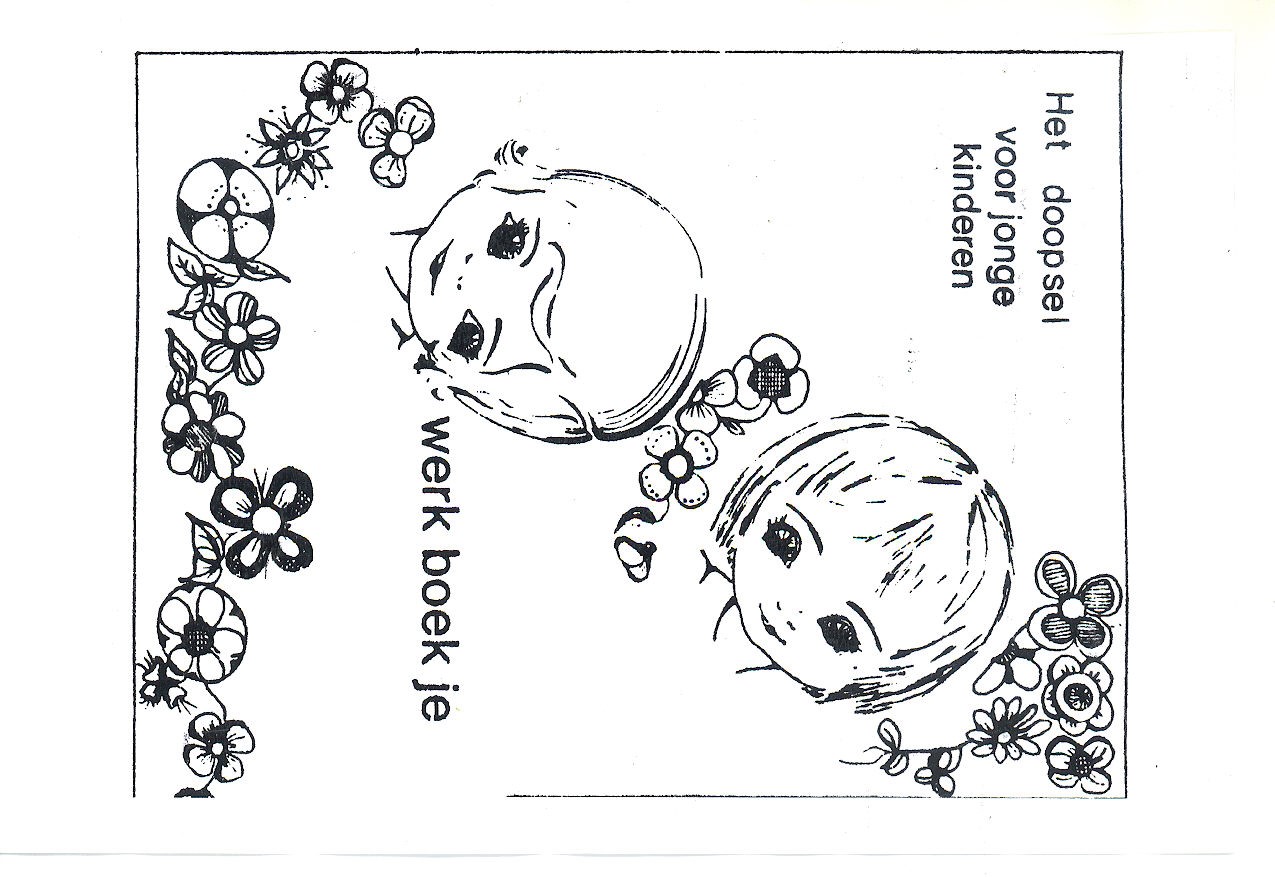 VERANTWOORDINGSteeds vaker komt het voor dat ouders bij de geboorte van een kind nog niet toe zijn aan de beslissing hun kind te laten dopen. Door eigen verdere ontwikkeling of door een vraag van het kind zelf na enige jaren ontstaat de wens het kind alsnog te laten dopen, Het is dan al wat ouder en kan daarom op een aangepaste wijze op deze doop worden voorbereid.Vaak kunnen deze kinderen nog niet lezen of schrijven. Daardoor ontstond de behoefte aan een klein werkboekje met veel plaatjes aan de hand waarvan de belangrijkste grondbeginselen van het geloof aan een kind verteld kunnen worden, door de pastor of de eigen ouders.In dit boekje kunnen de kleine kinderen naar hartelust kleuren en bijtekenen.De tekeningen en teksten zijn overgenomen uit "In het begin" van uitg.Malmberg Den Bosch ISBN 902084261 7 en uit "Jezus" van Jean Vanier uitg.Getuigenis/Tabor Brugge ISBN 906597104l.Dit boekje is samengesteld door pastor W.T.M.Kuipers, uitsluitend voor eigen gebruik.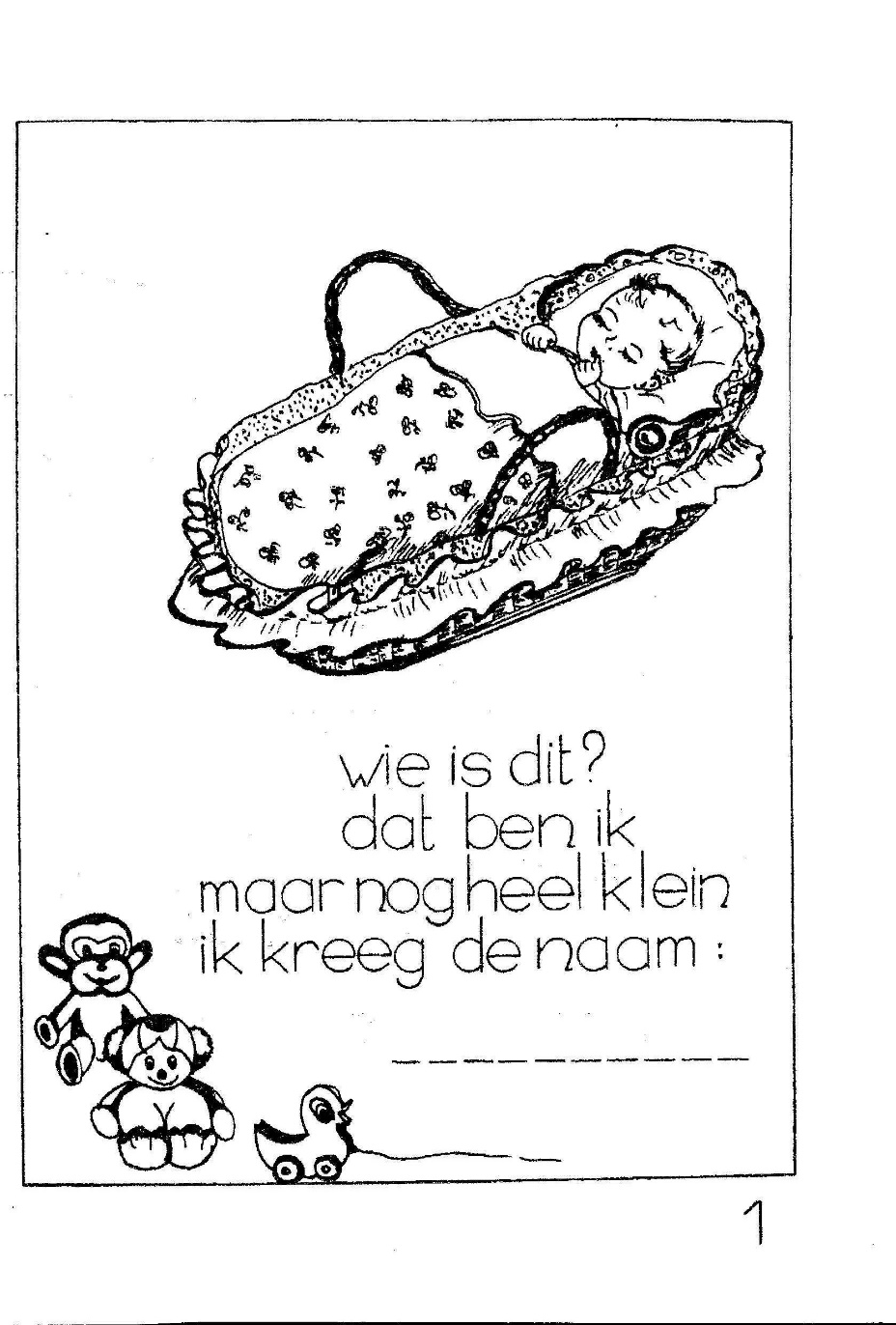 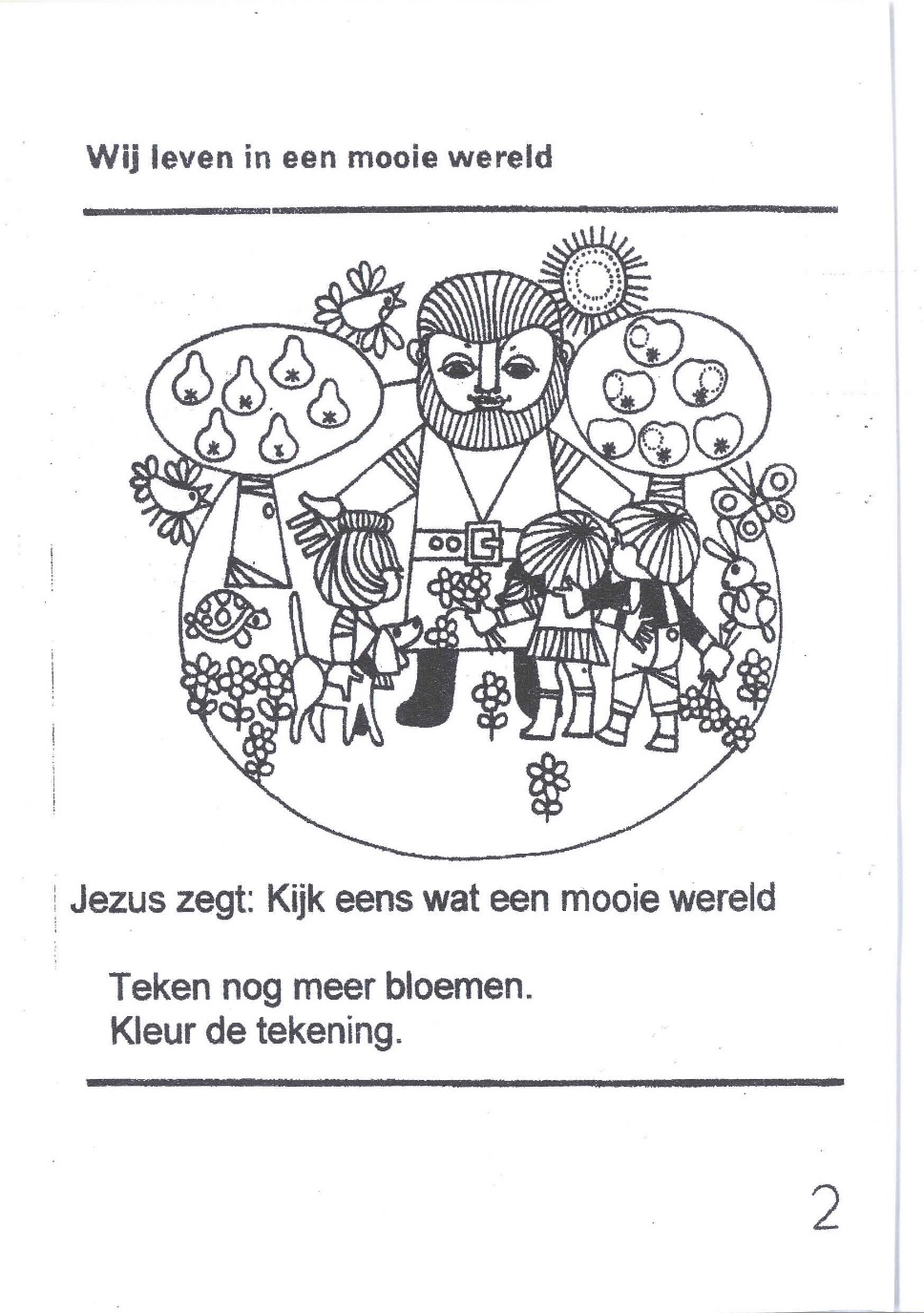 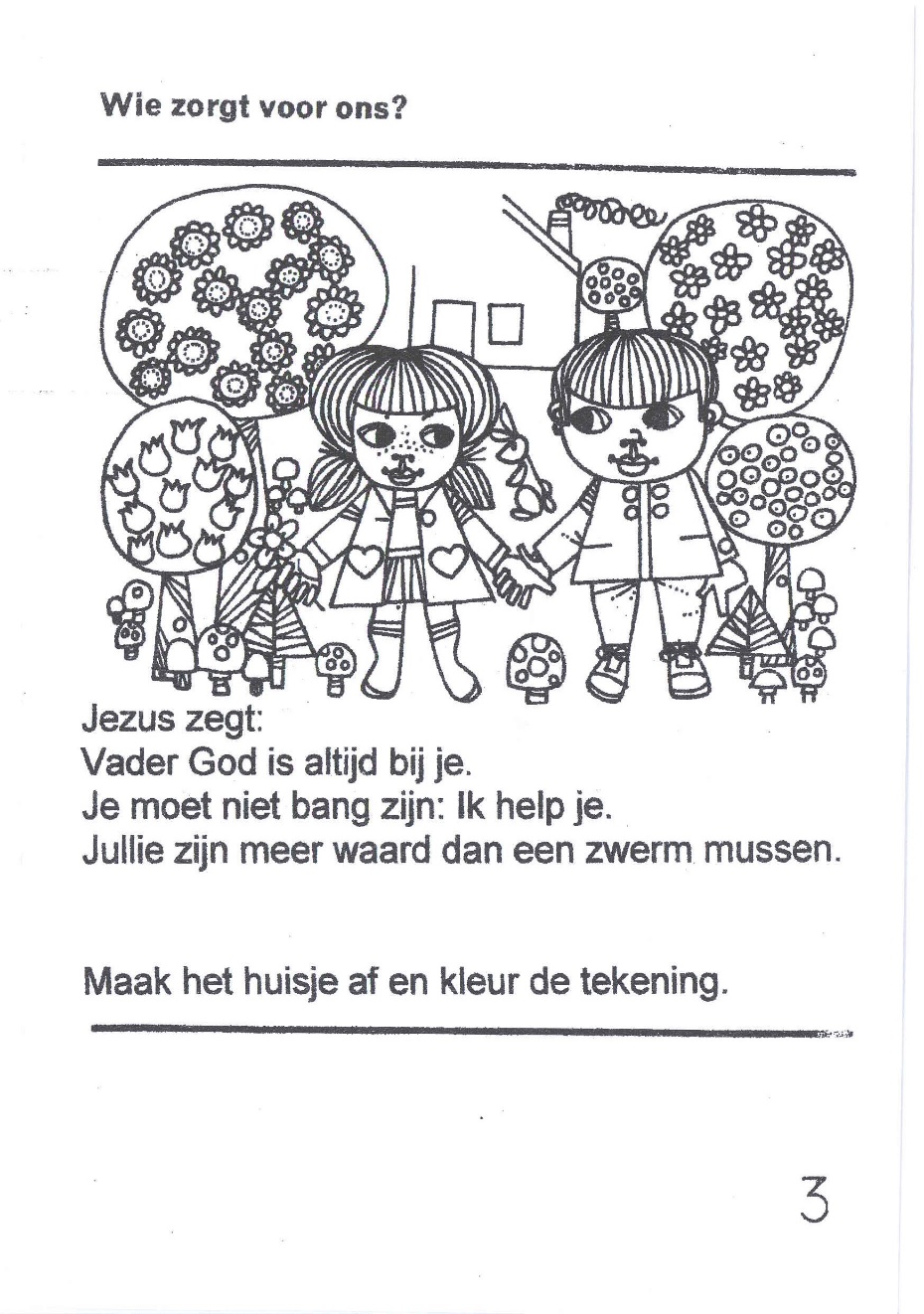 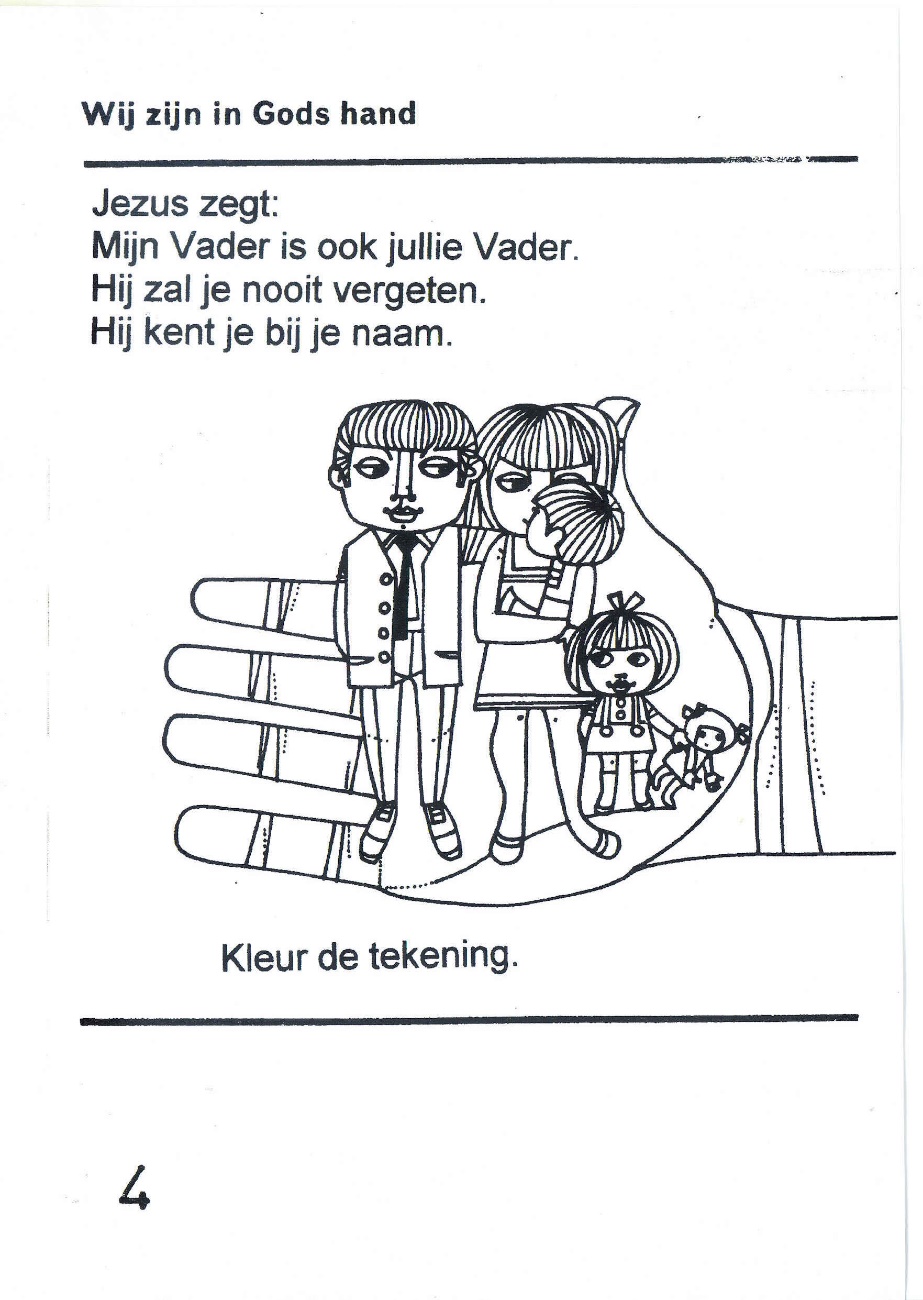 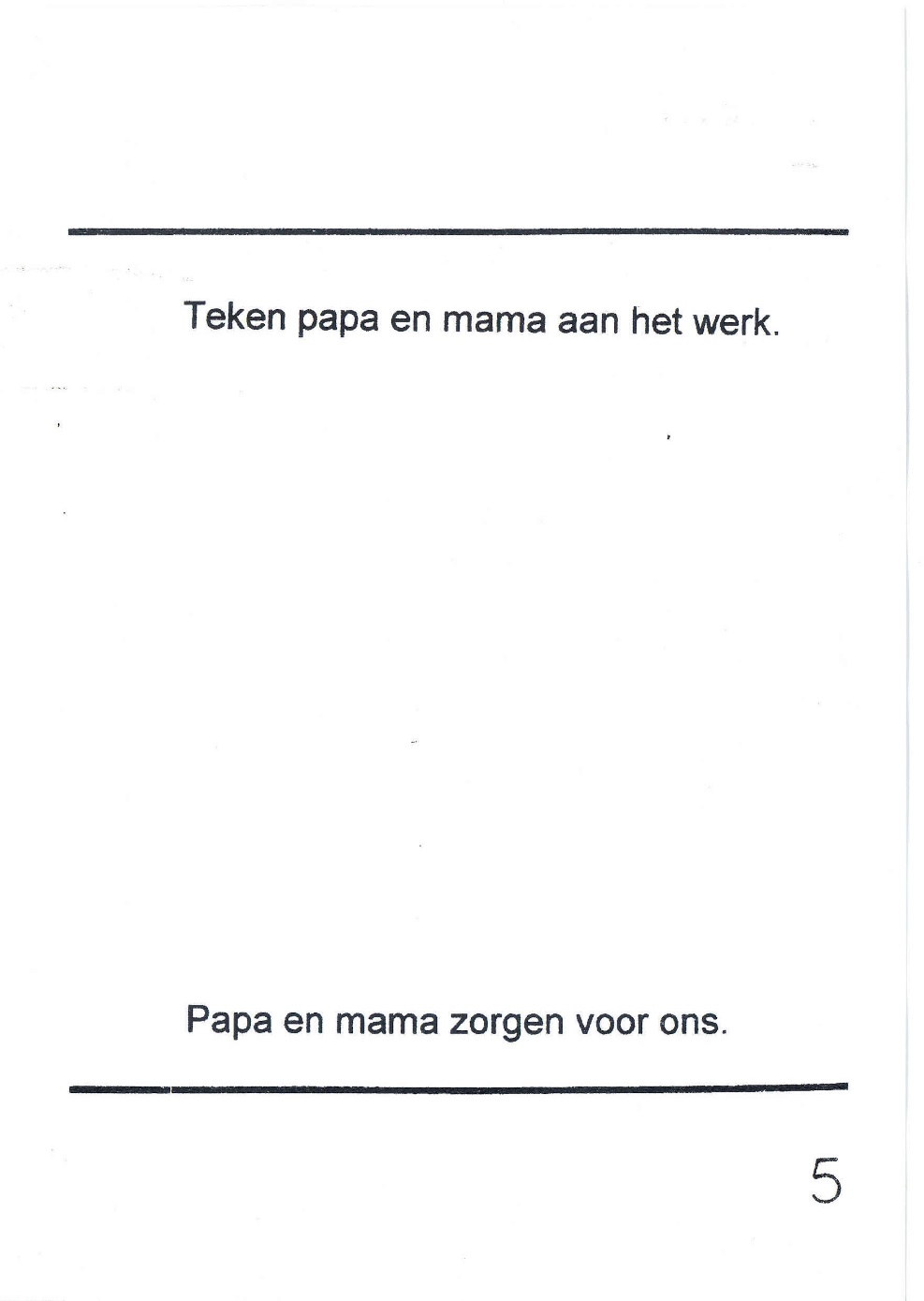 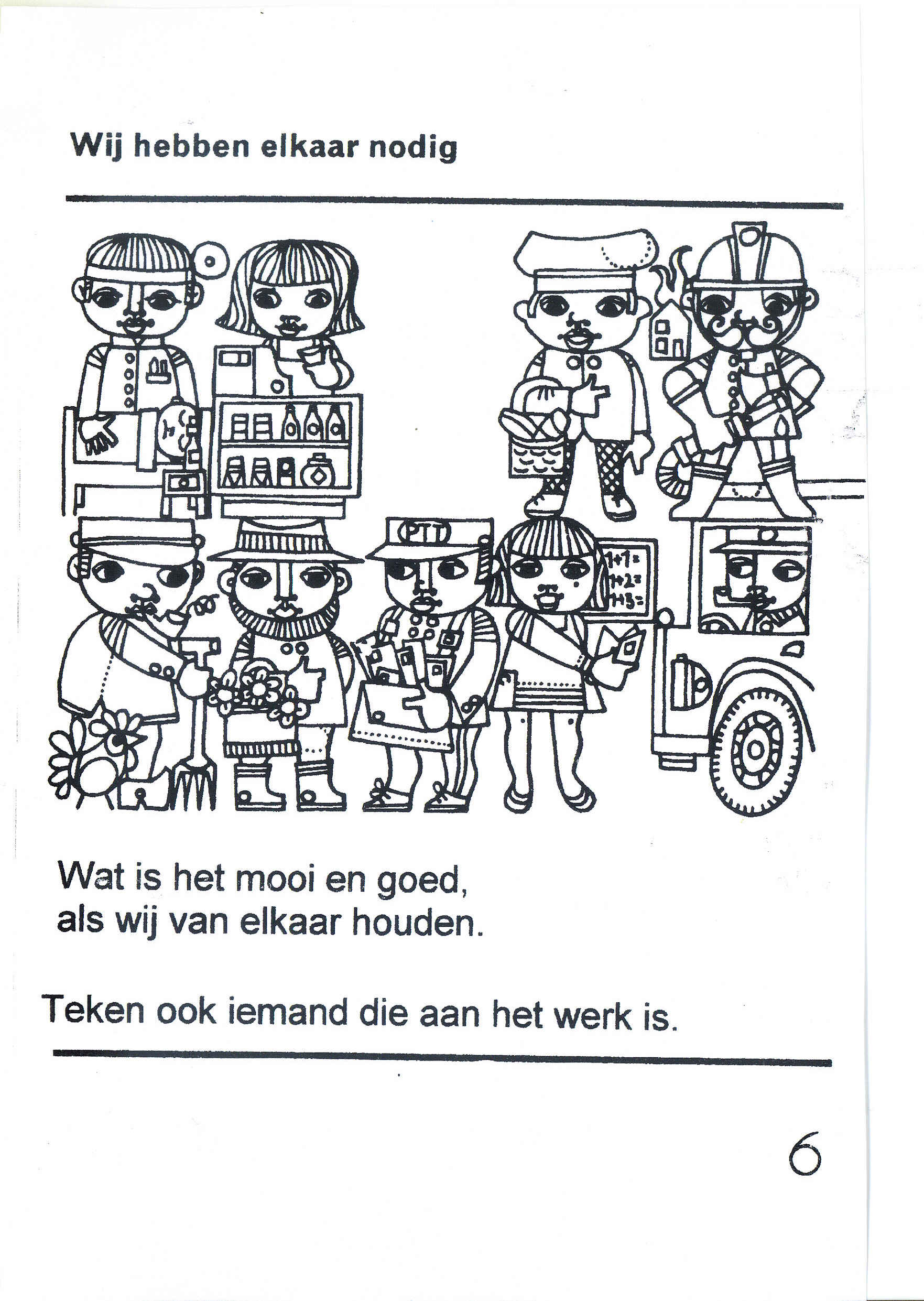 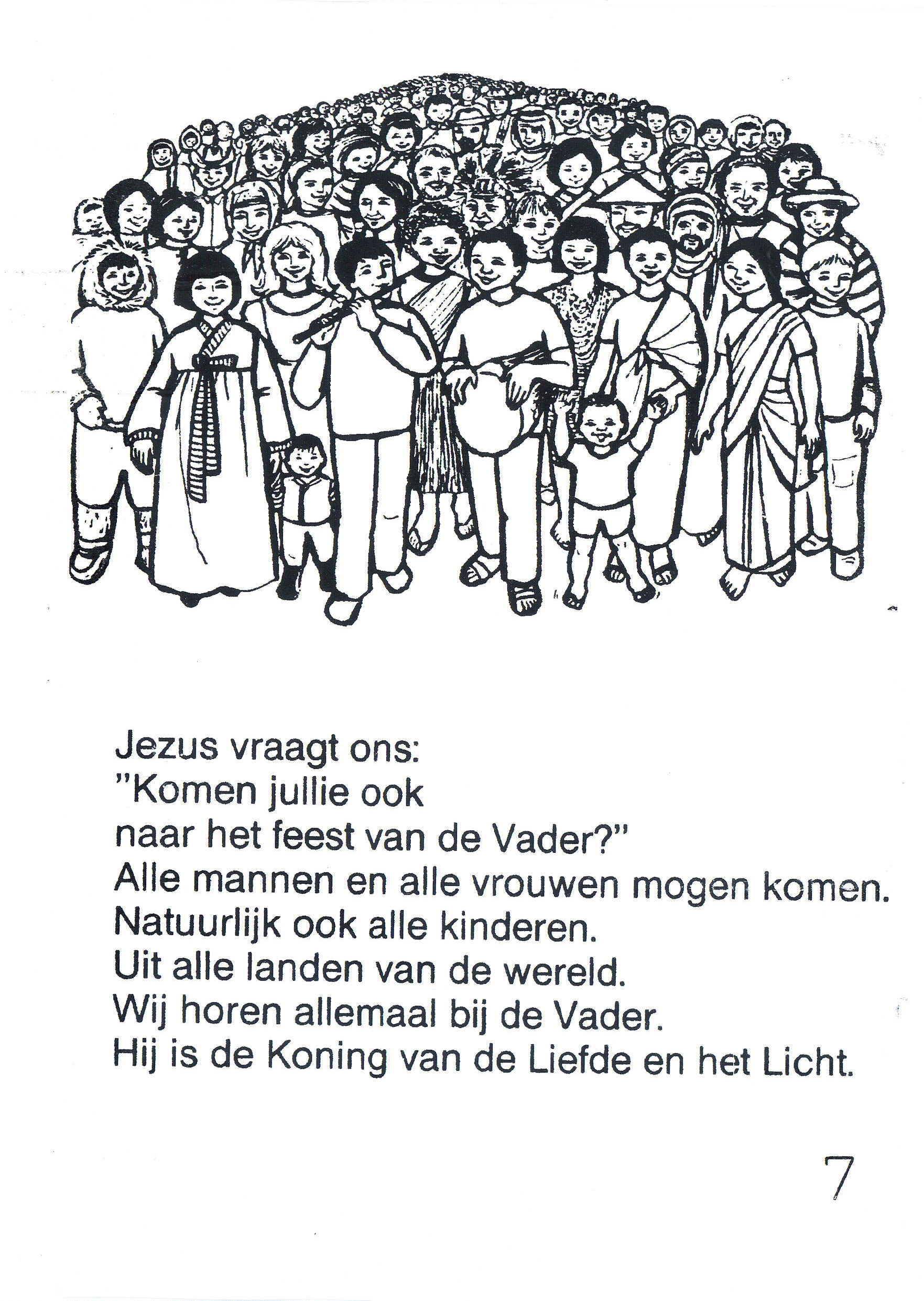 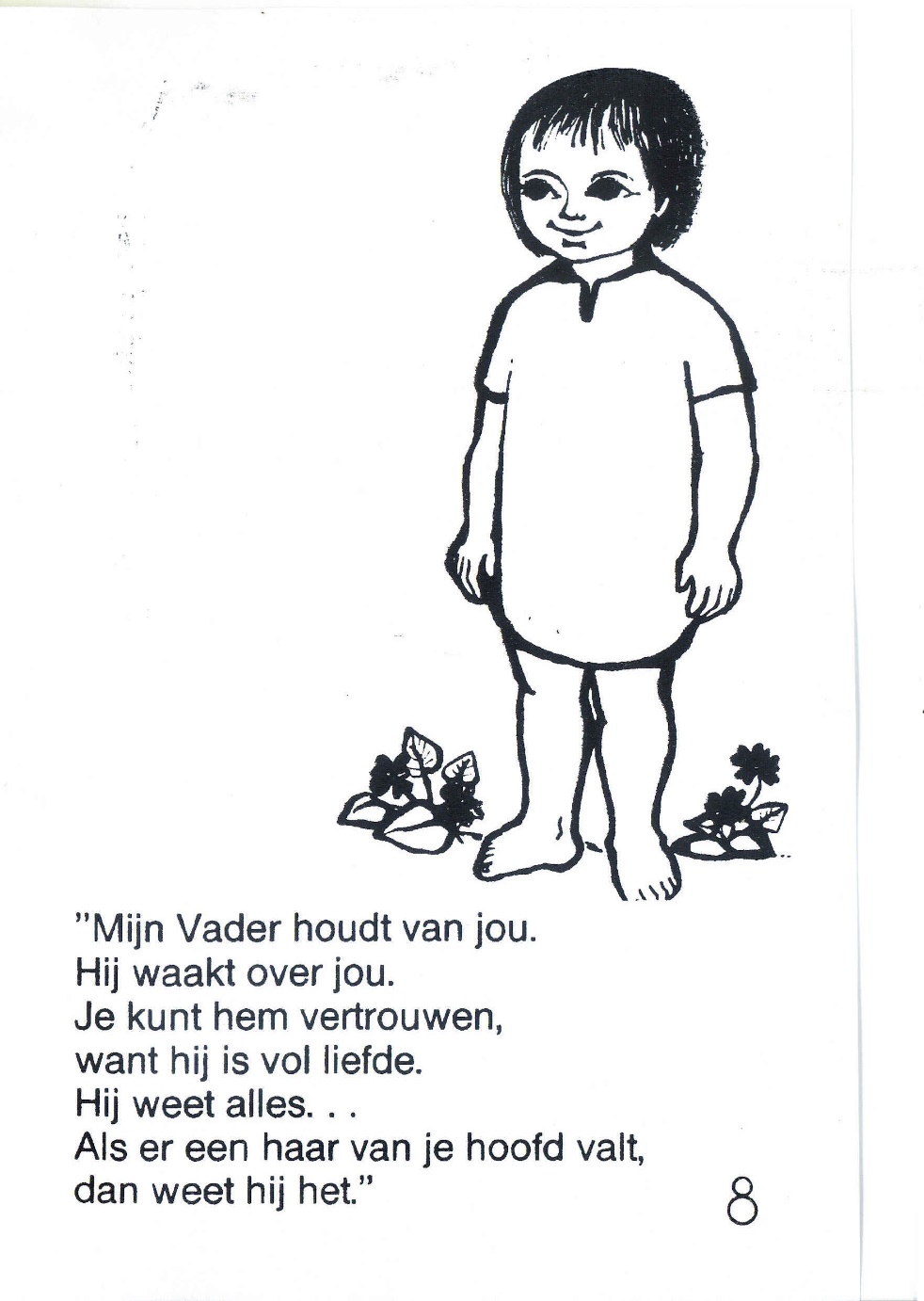 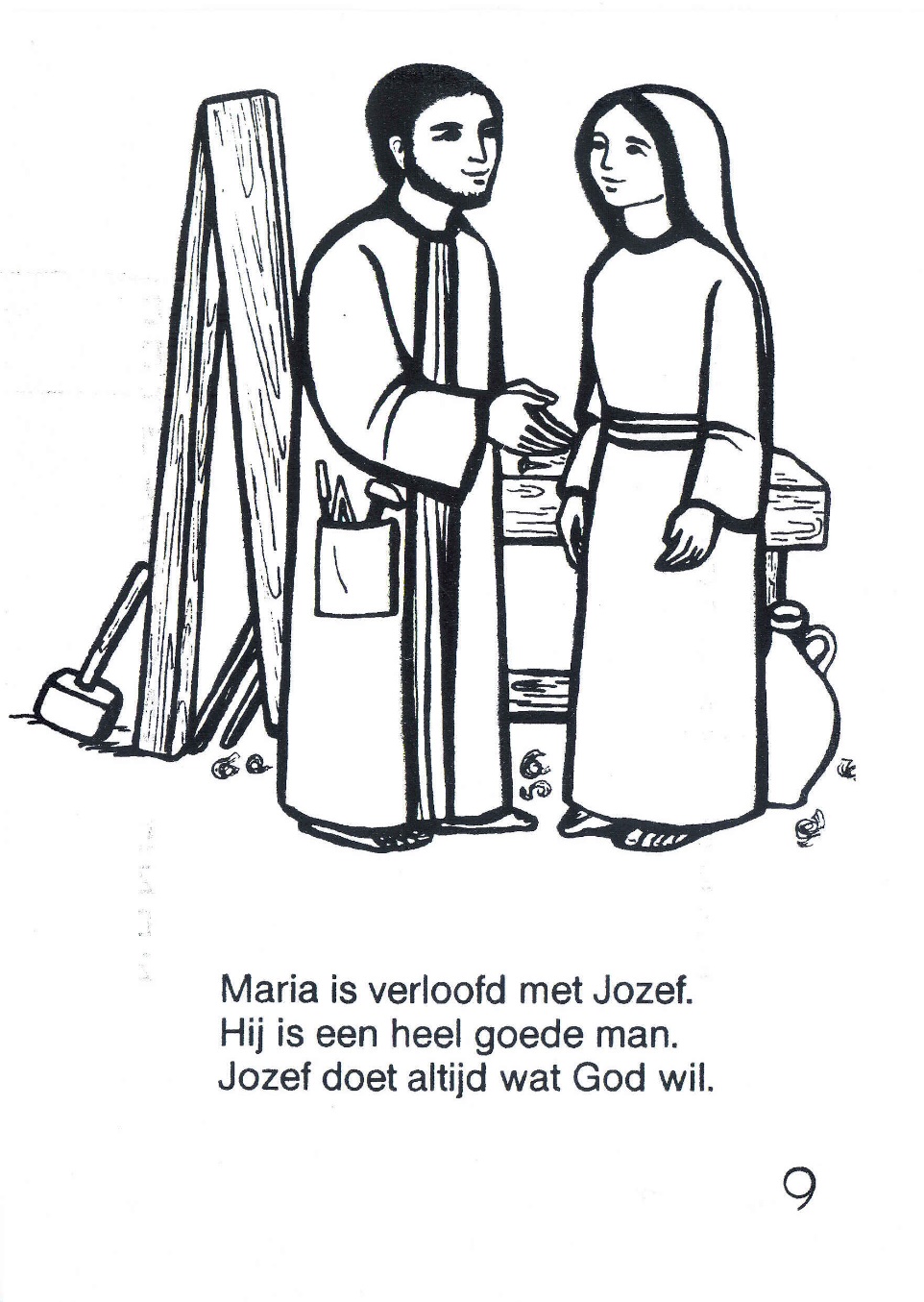 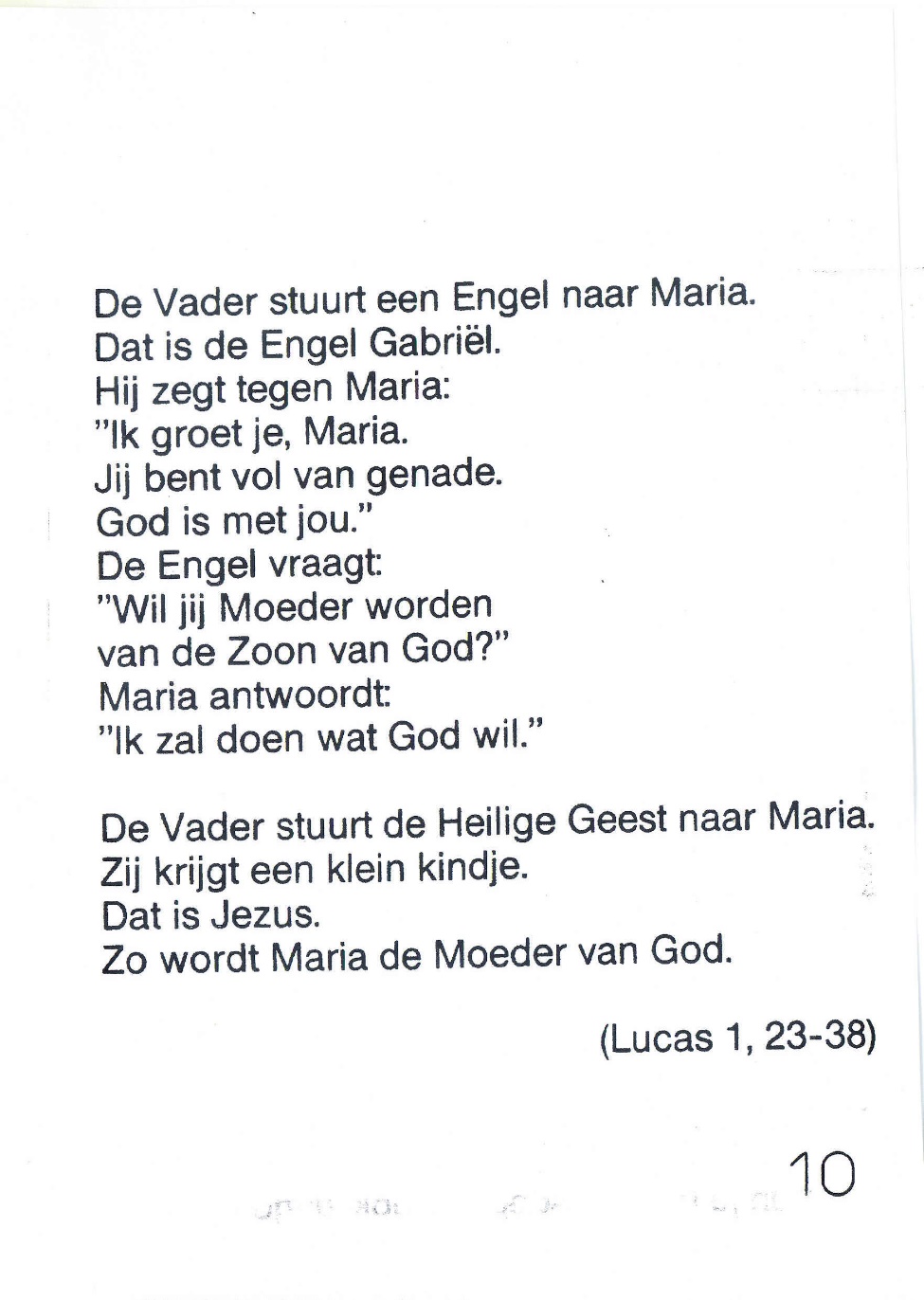 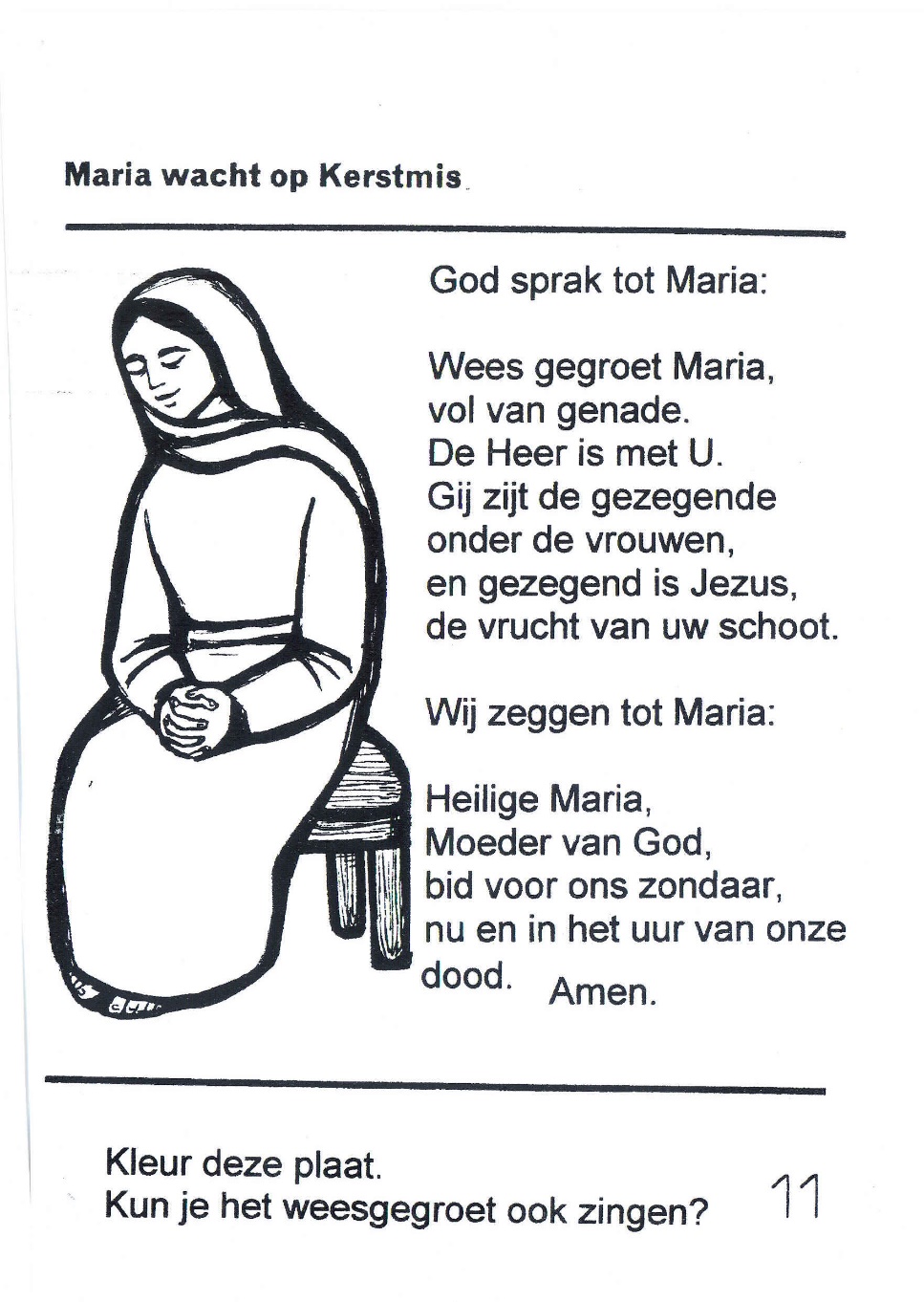 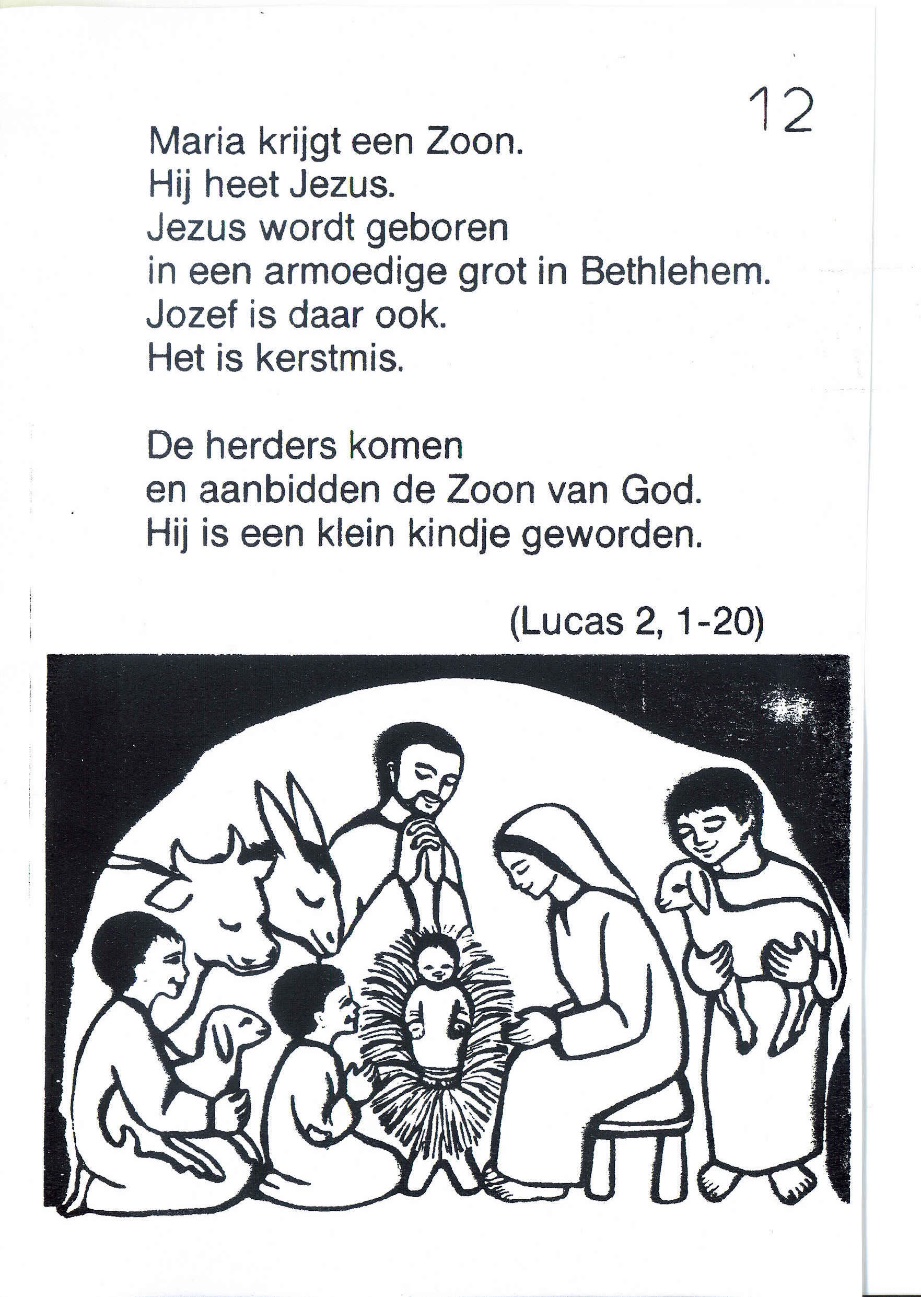 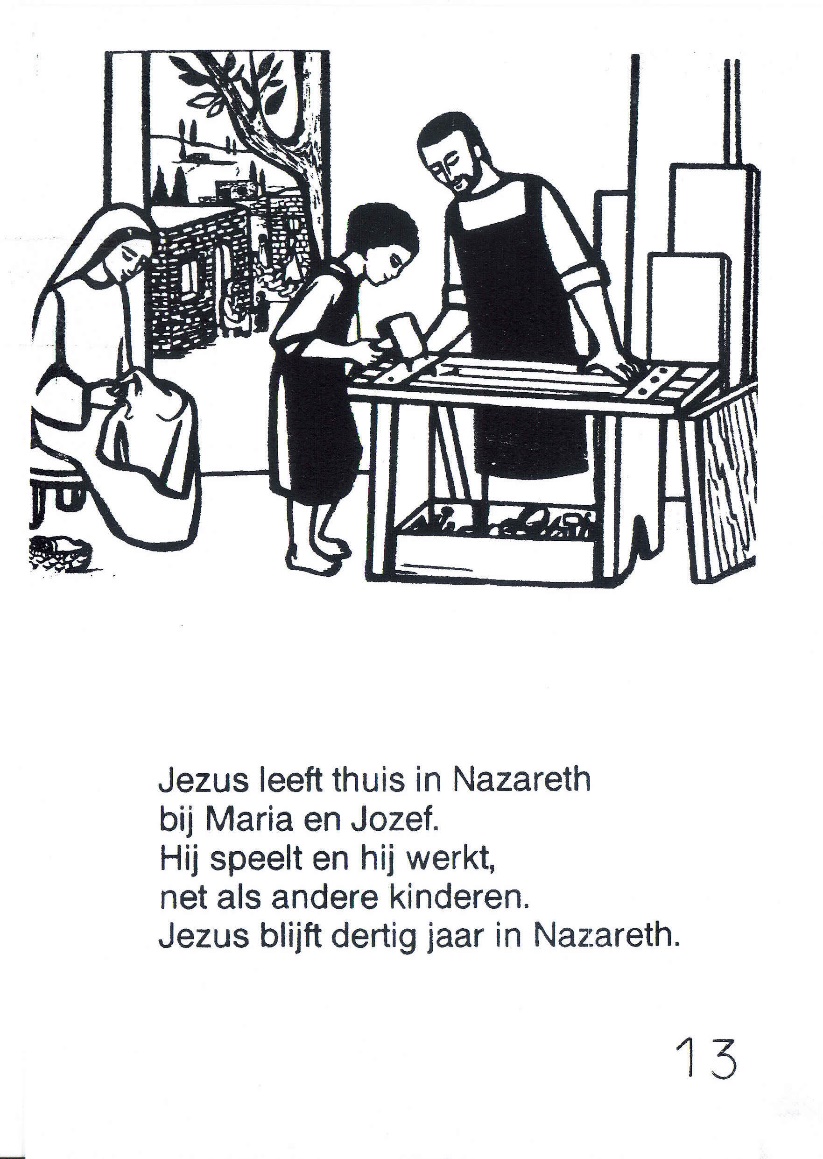 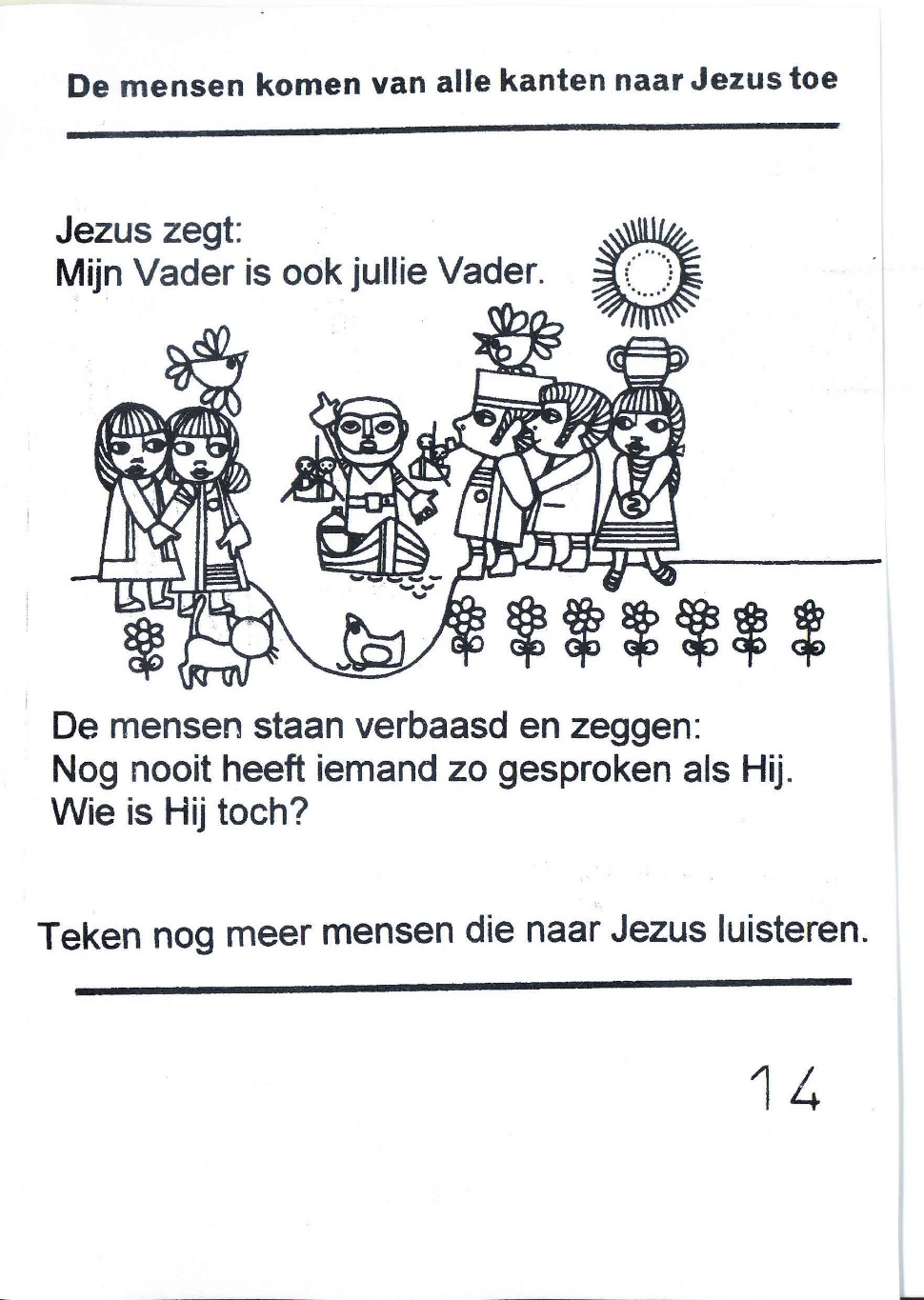 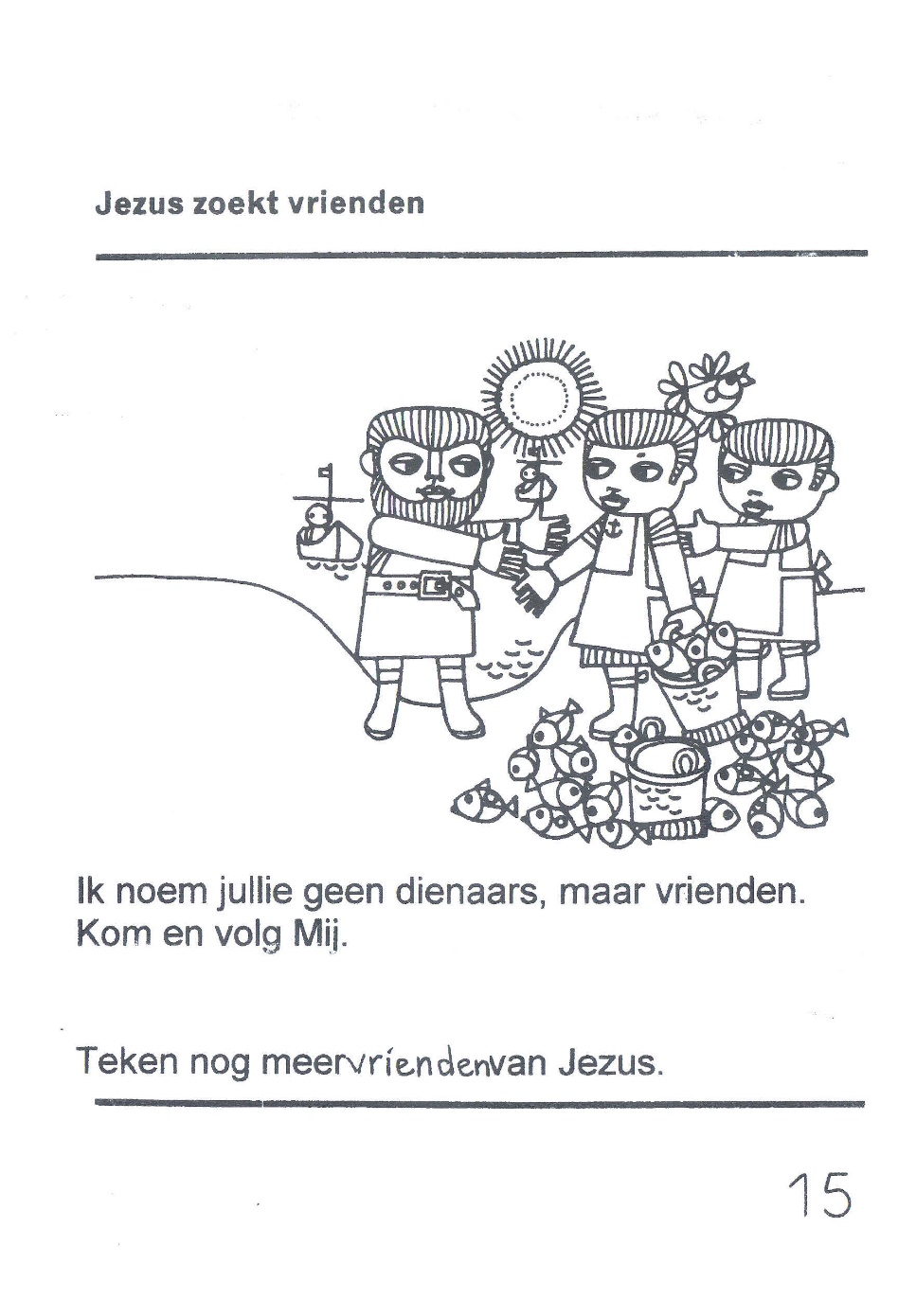 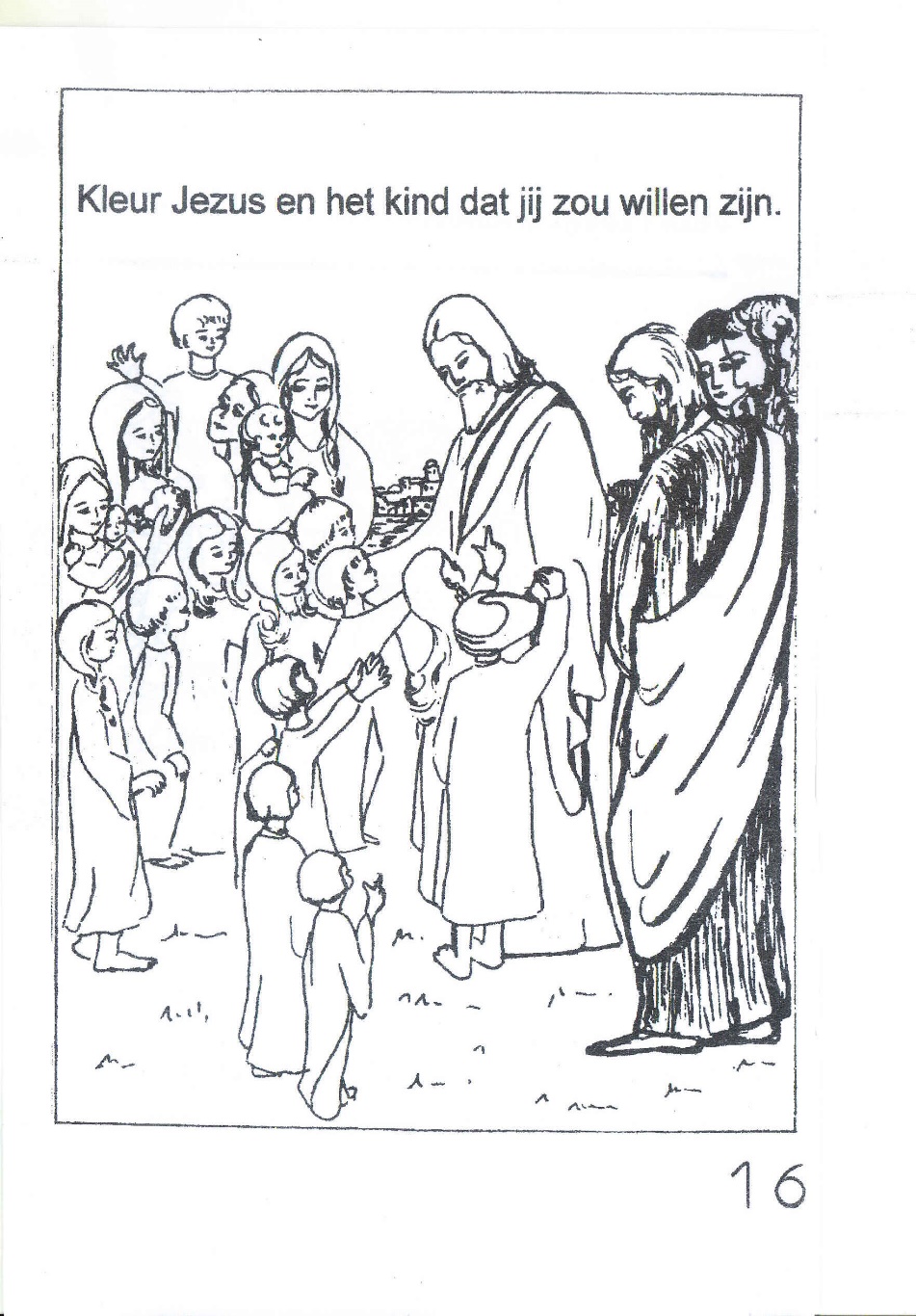 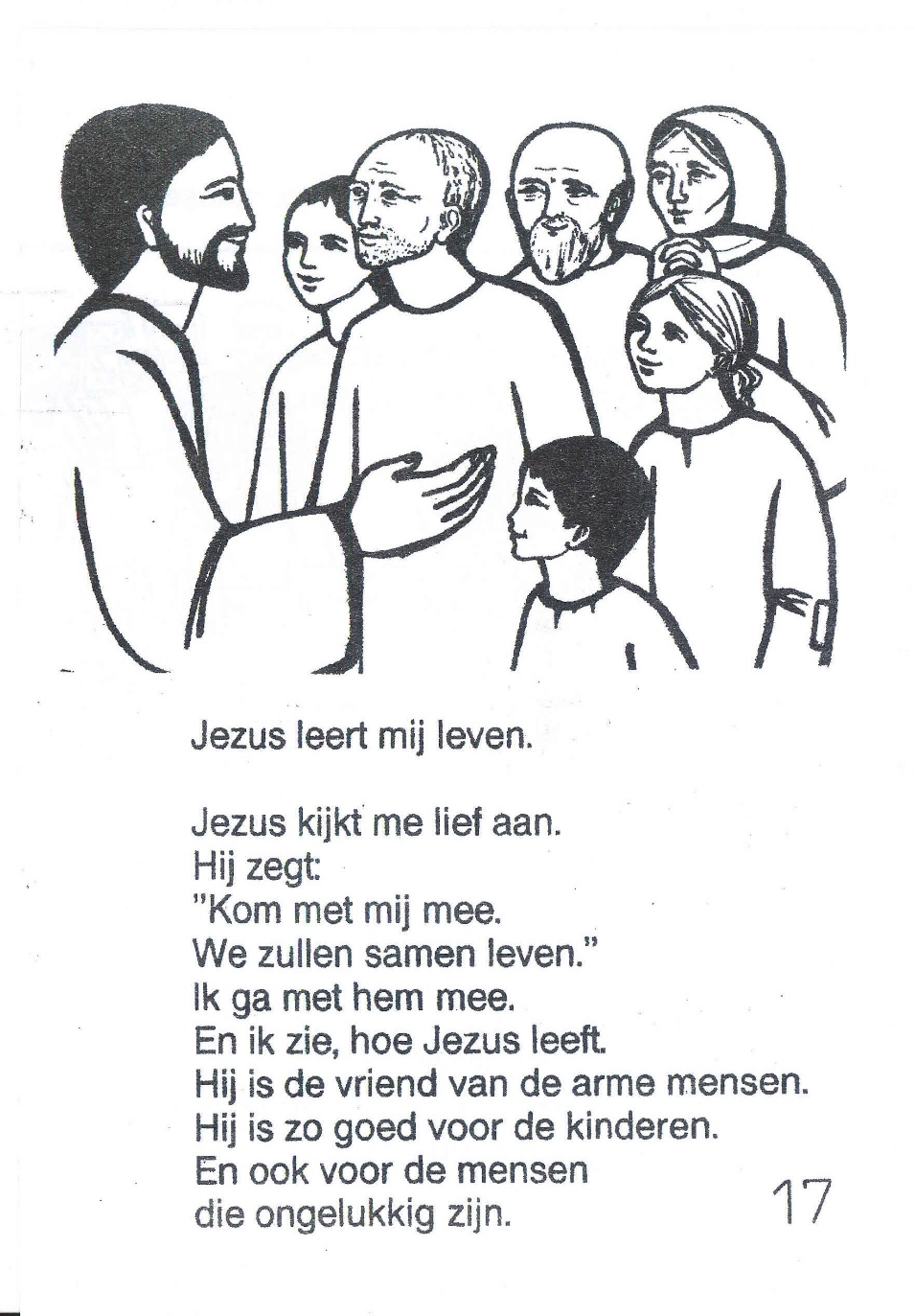 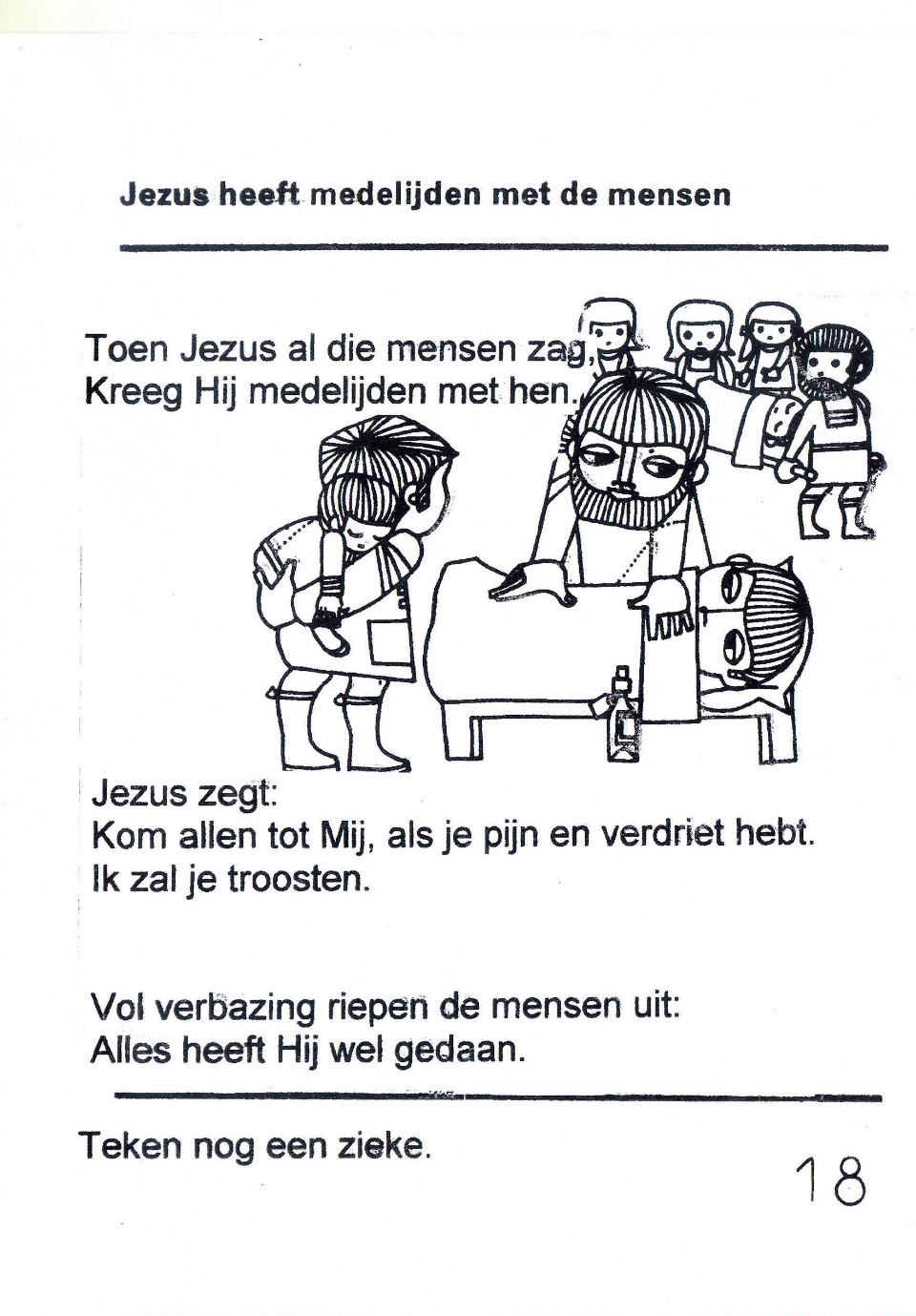 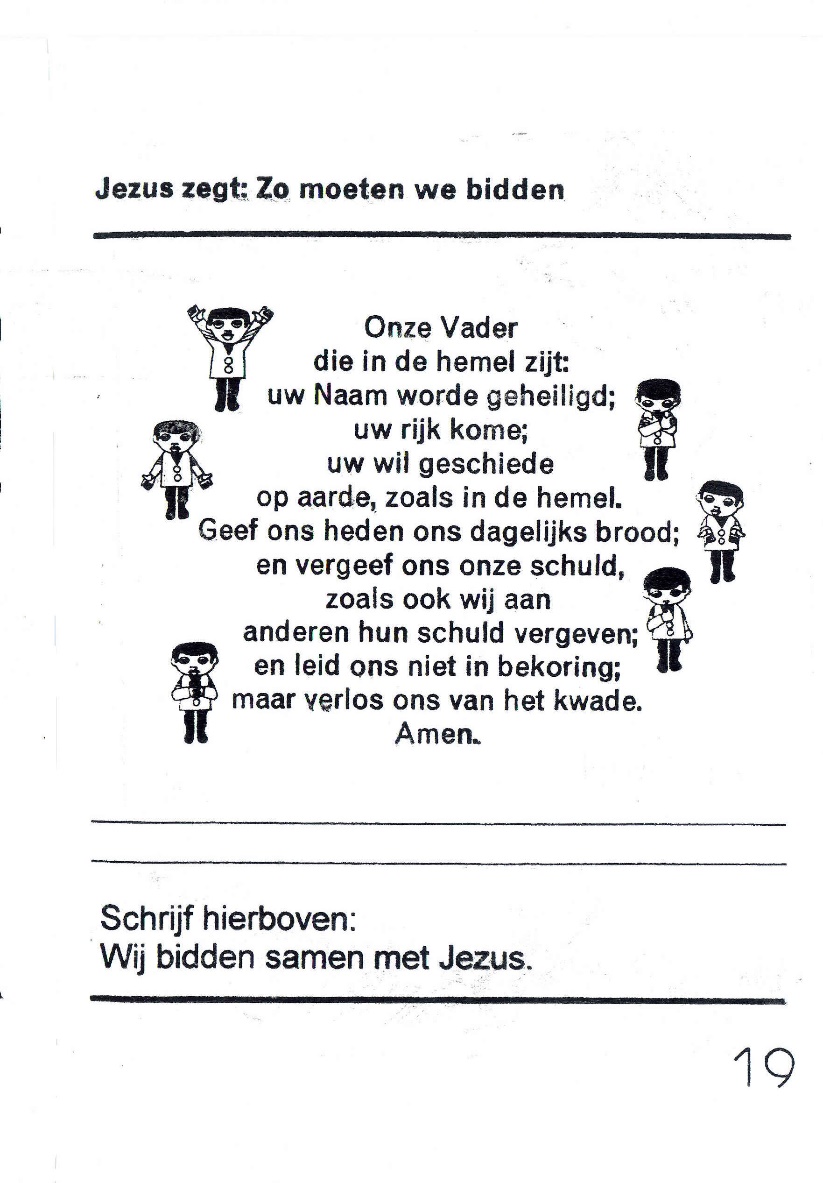 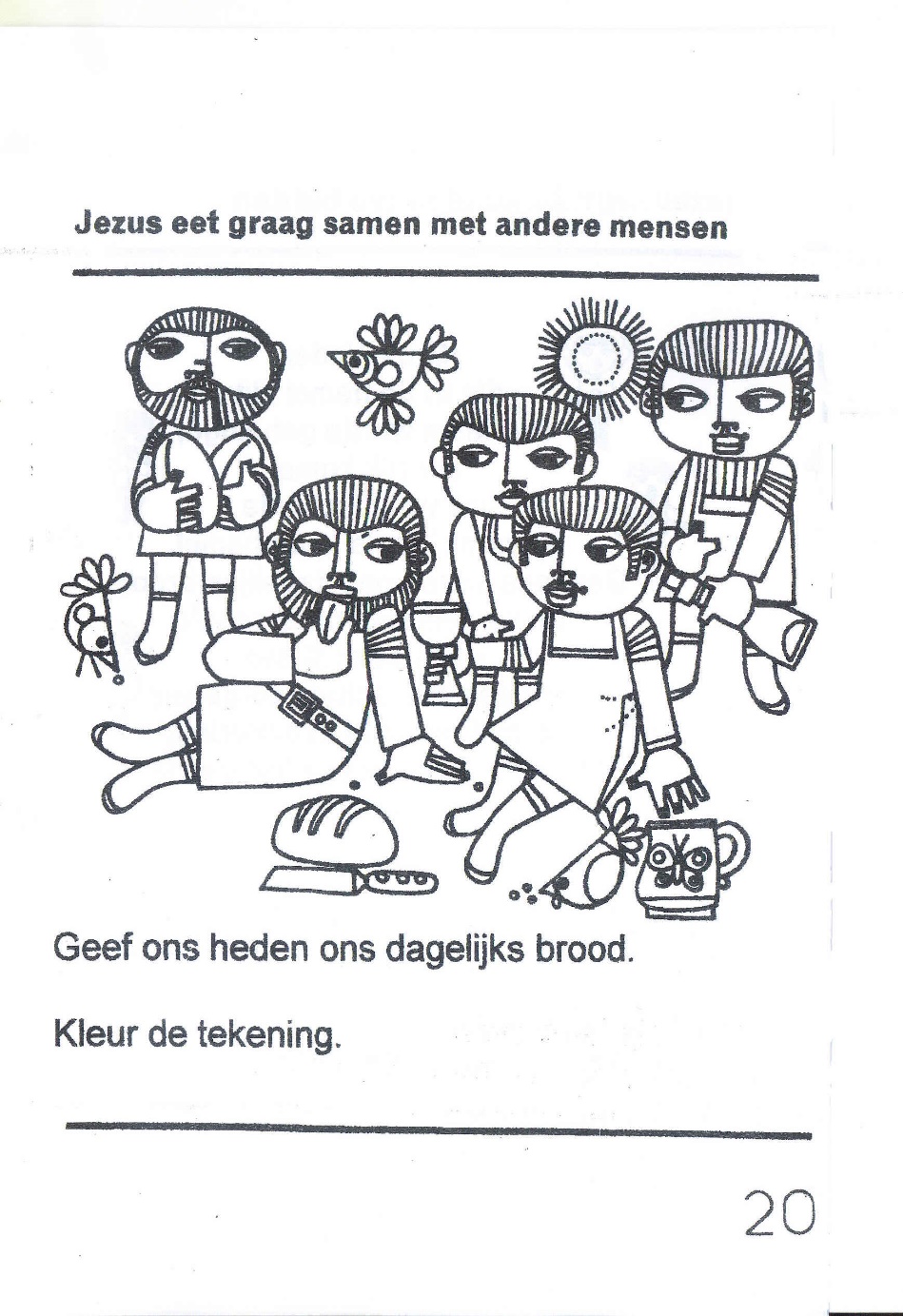 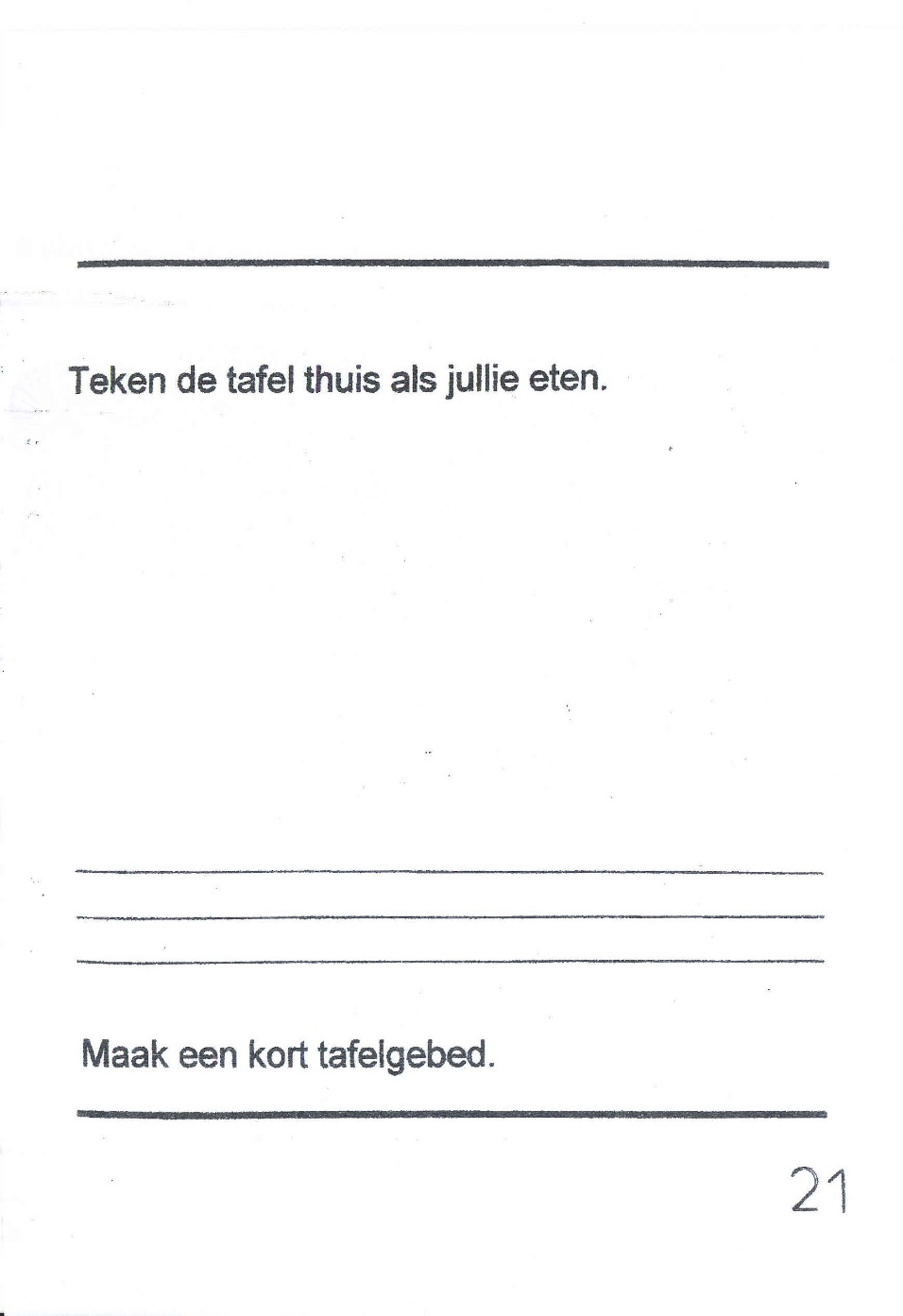 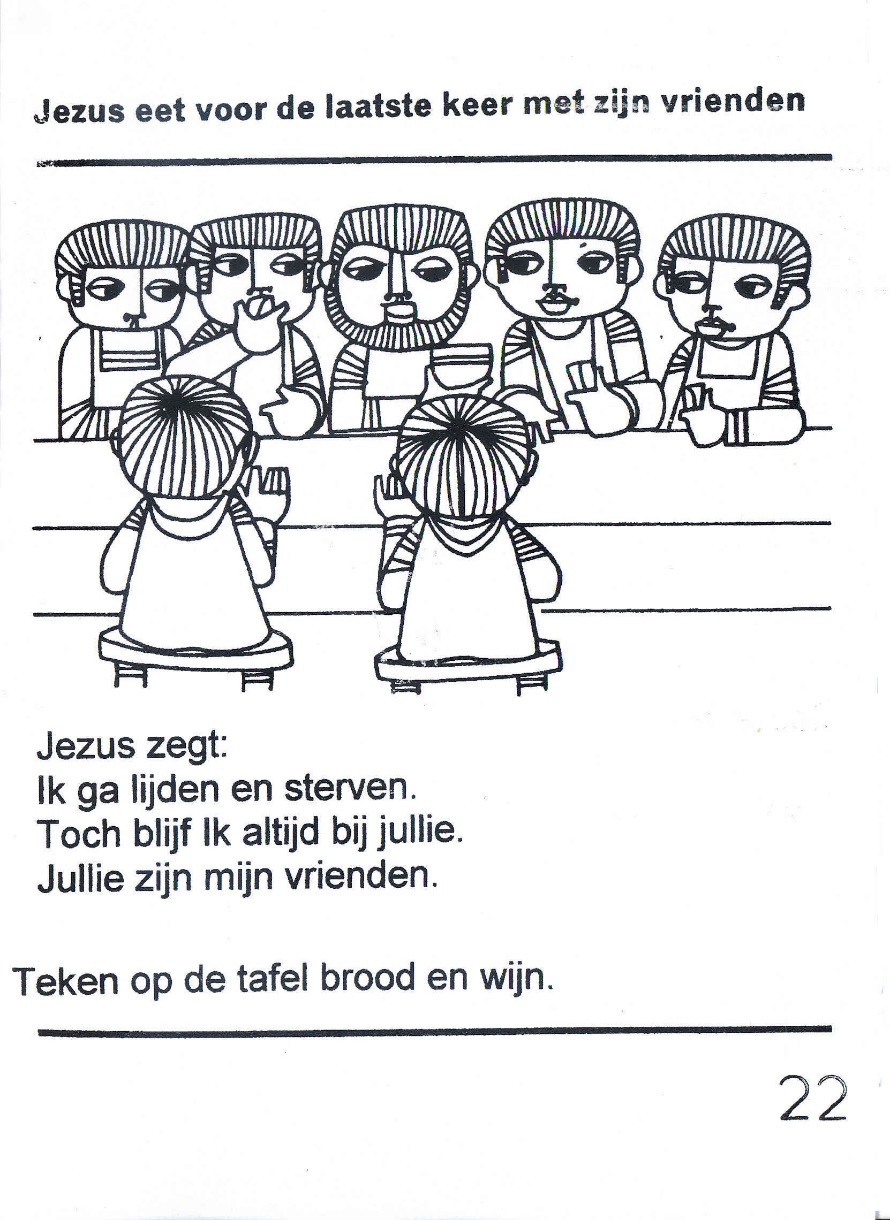 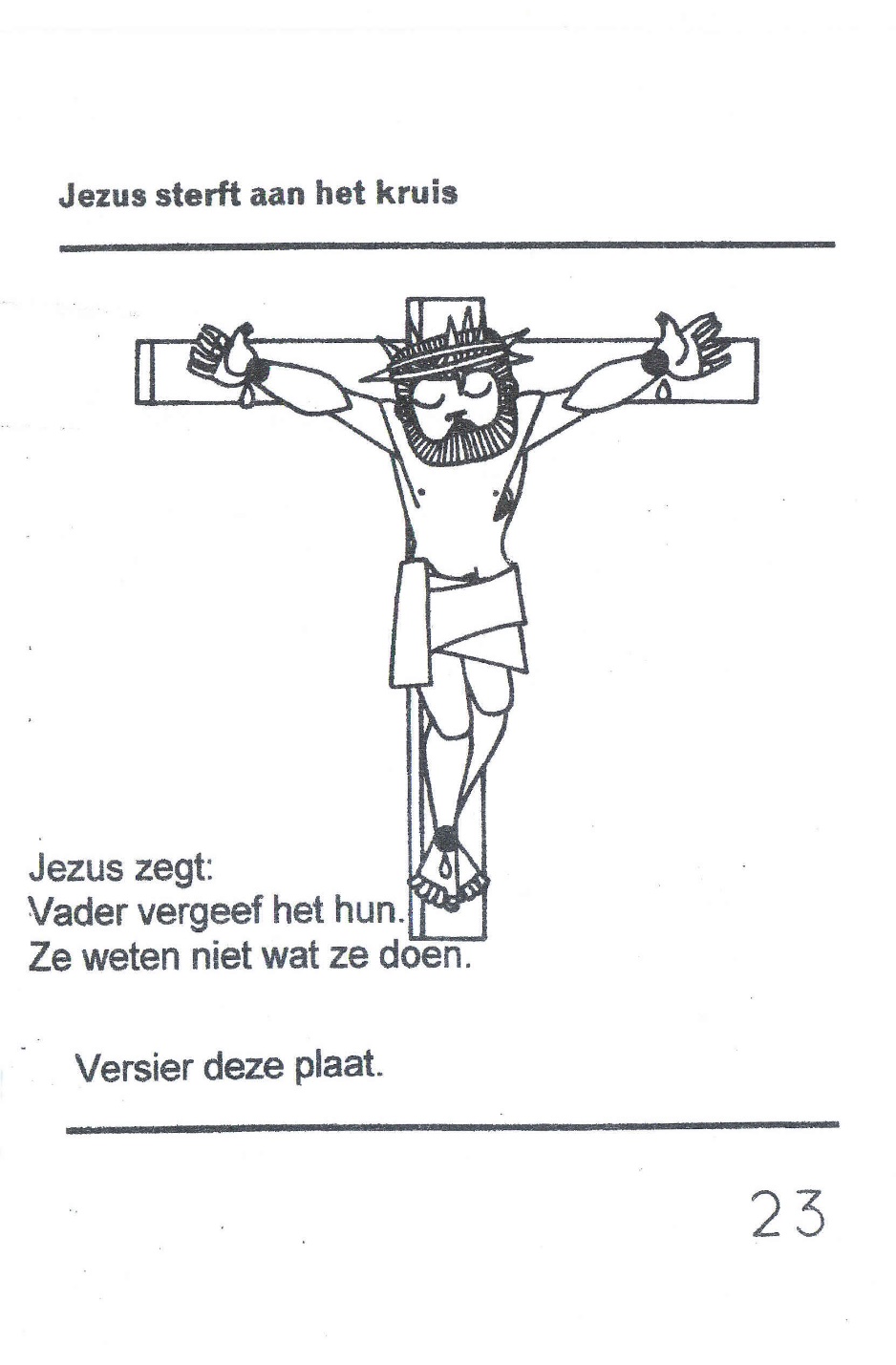 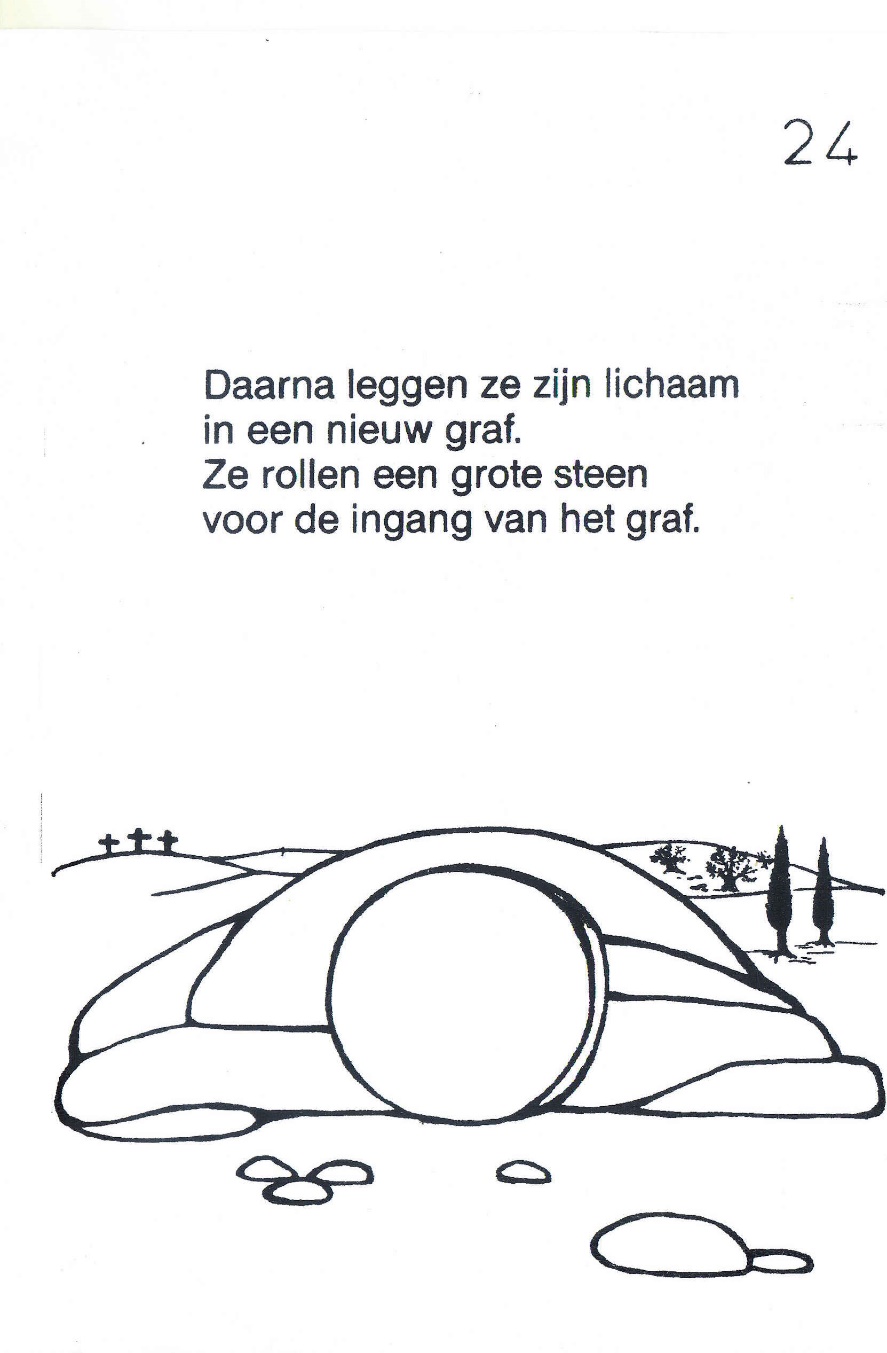 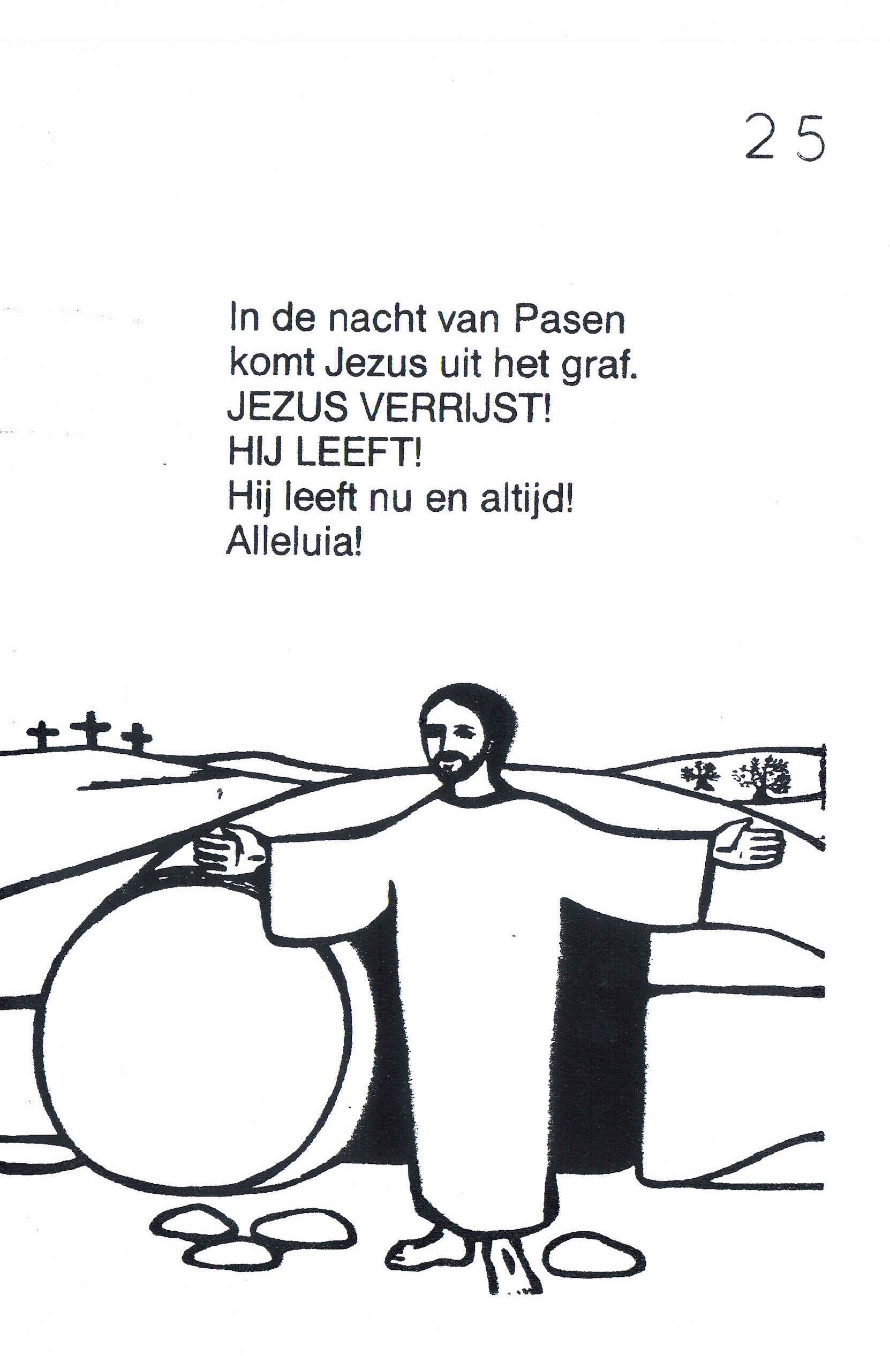 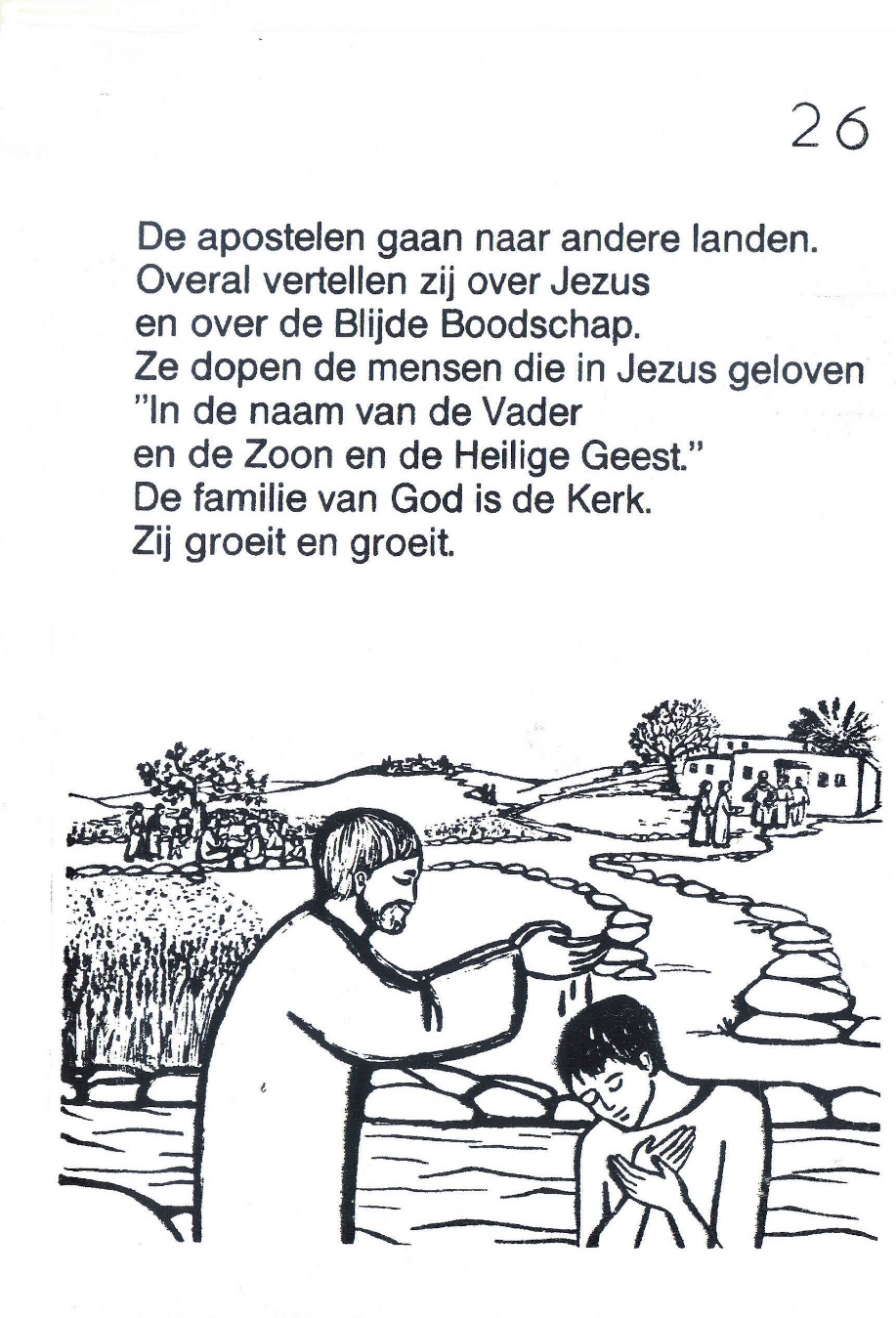 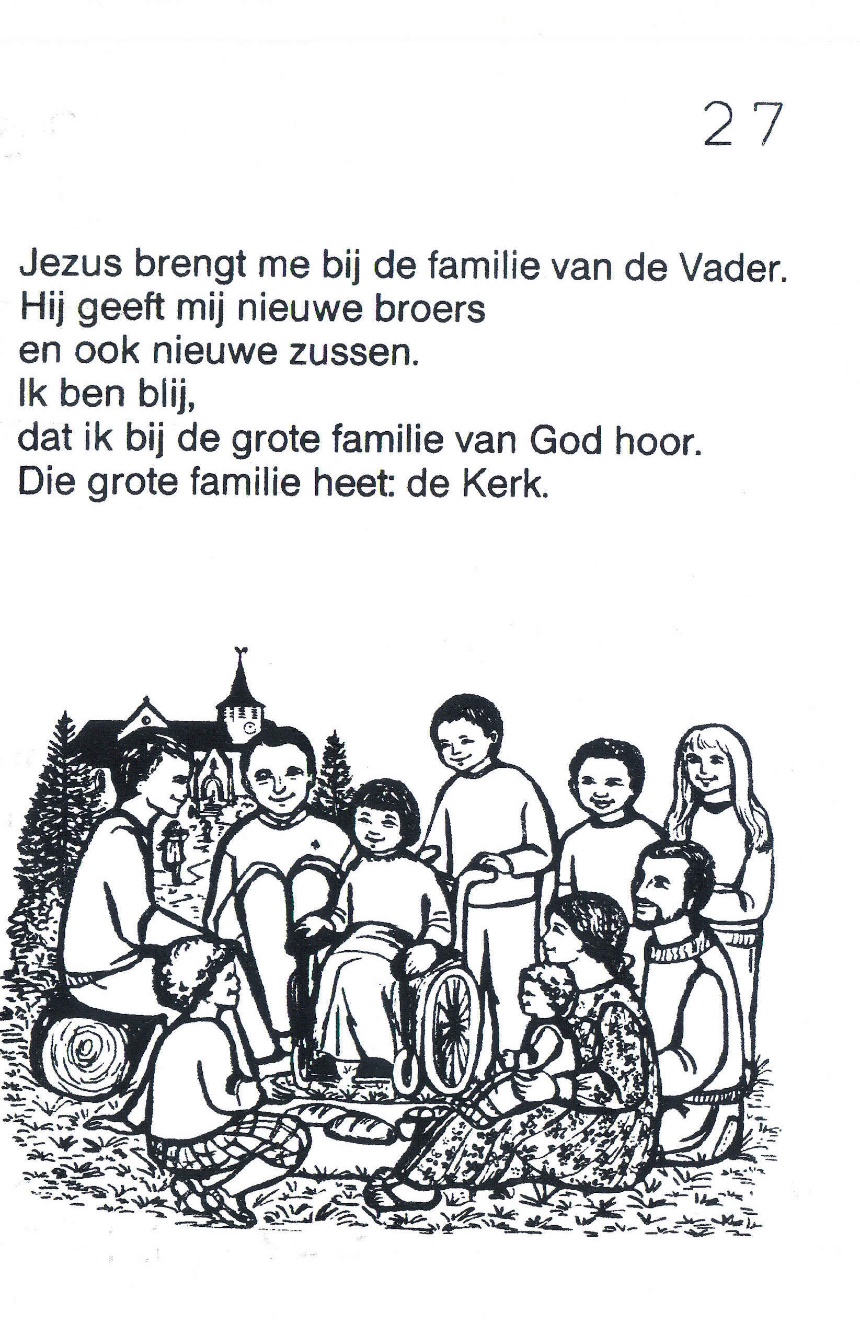 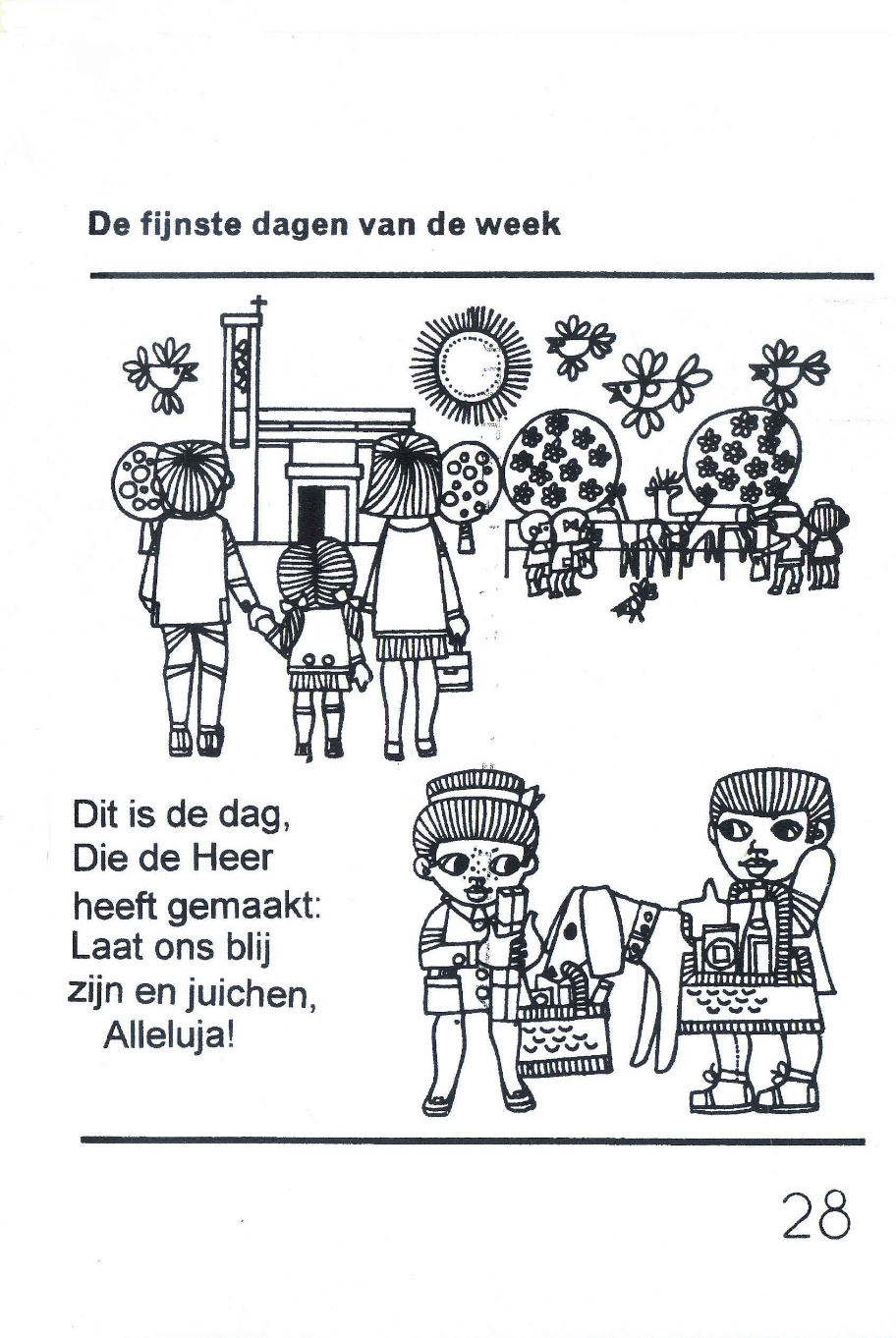 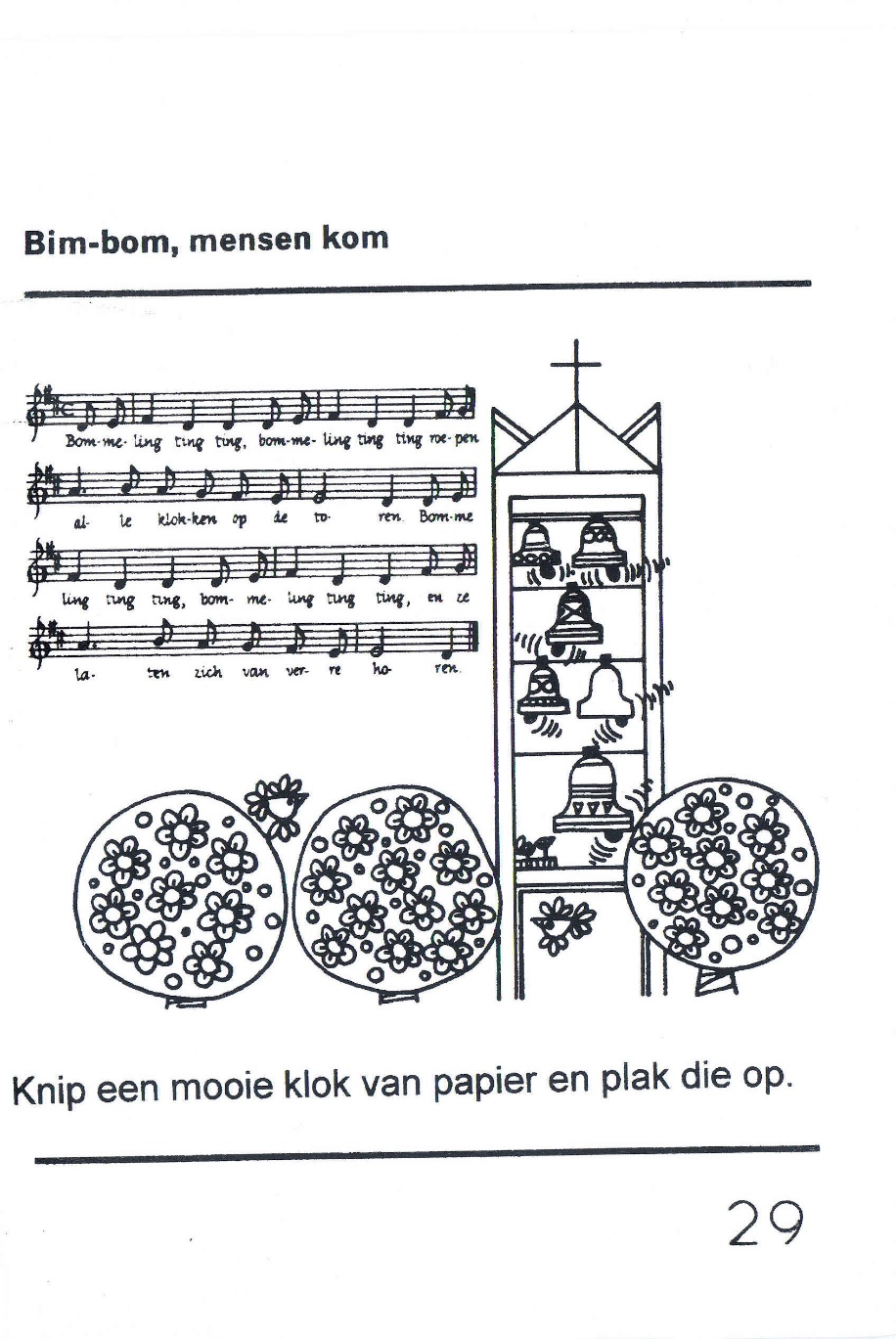 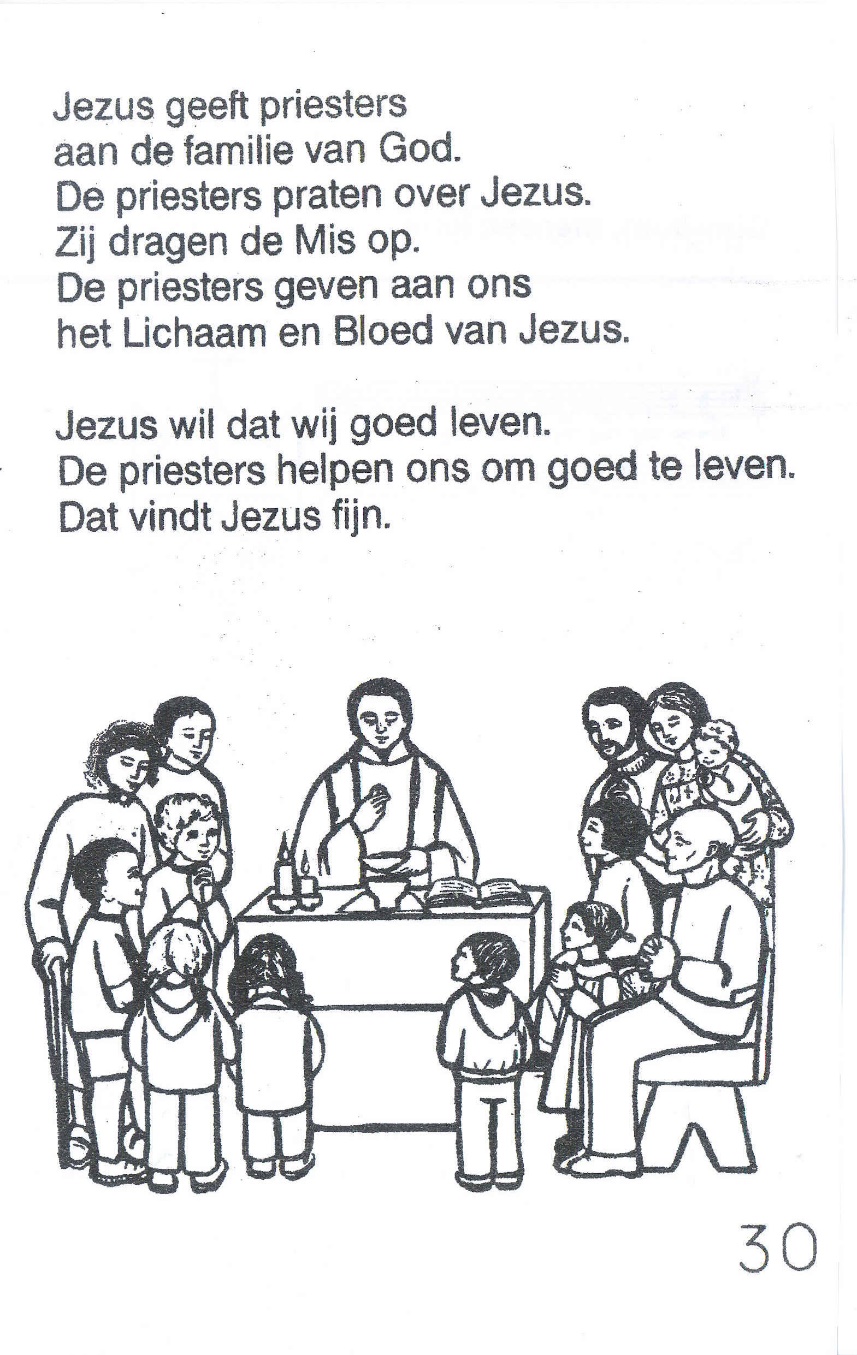 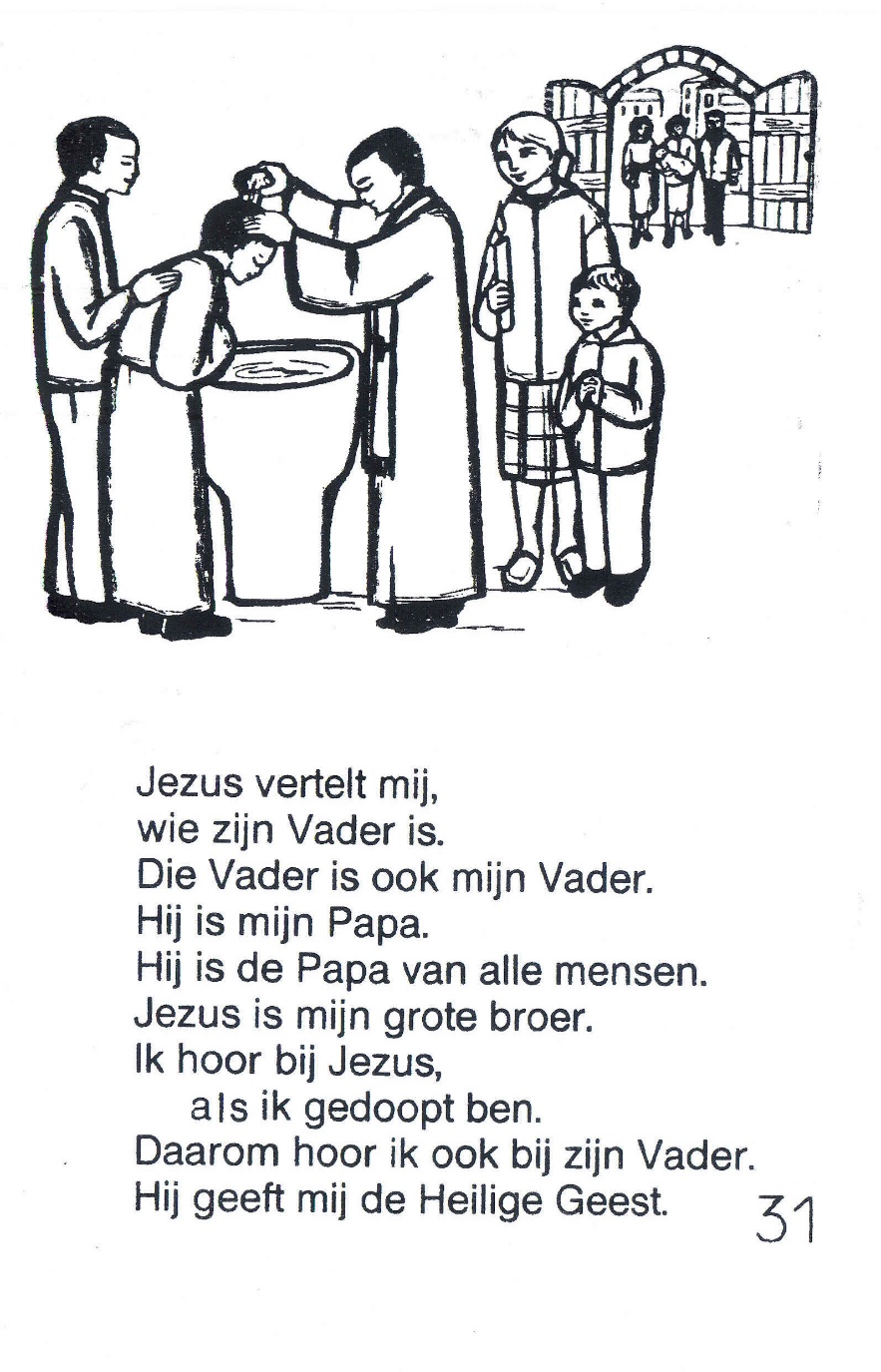 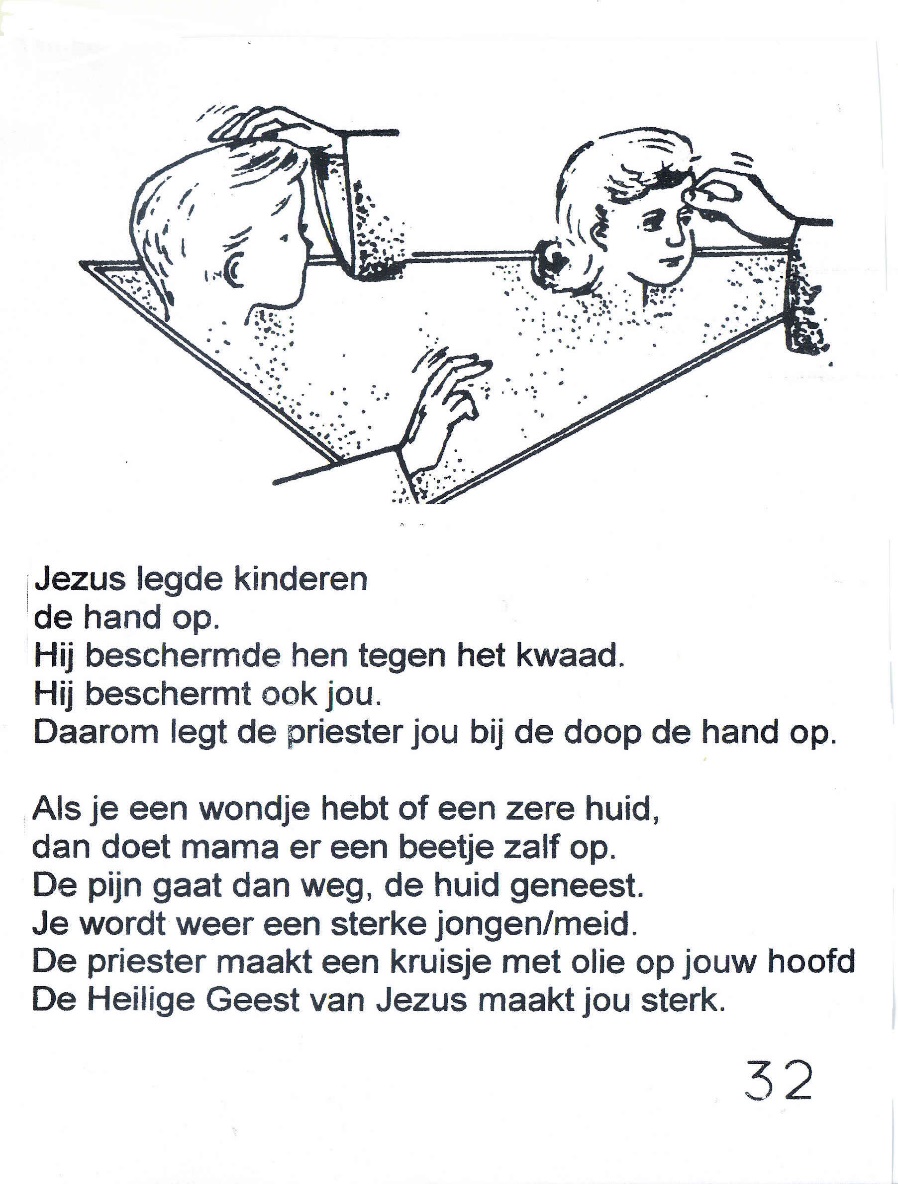 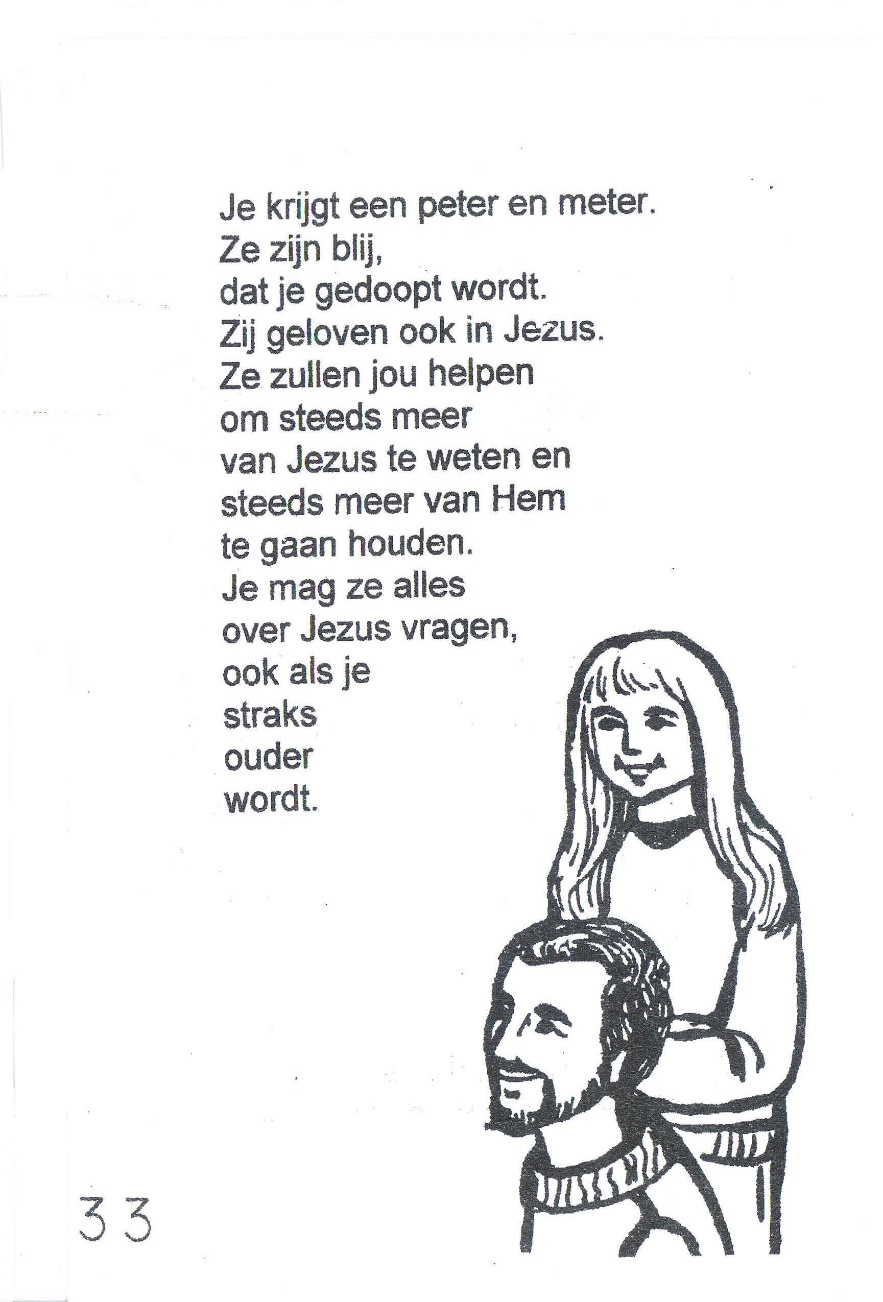 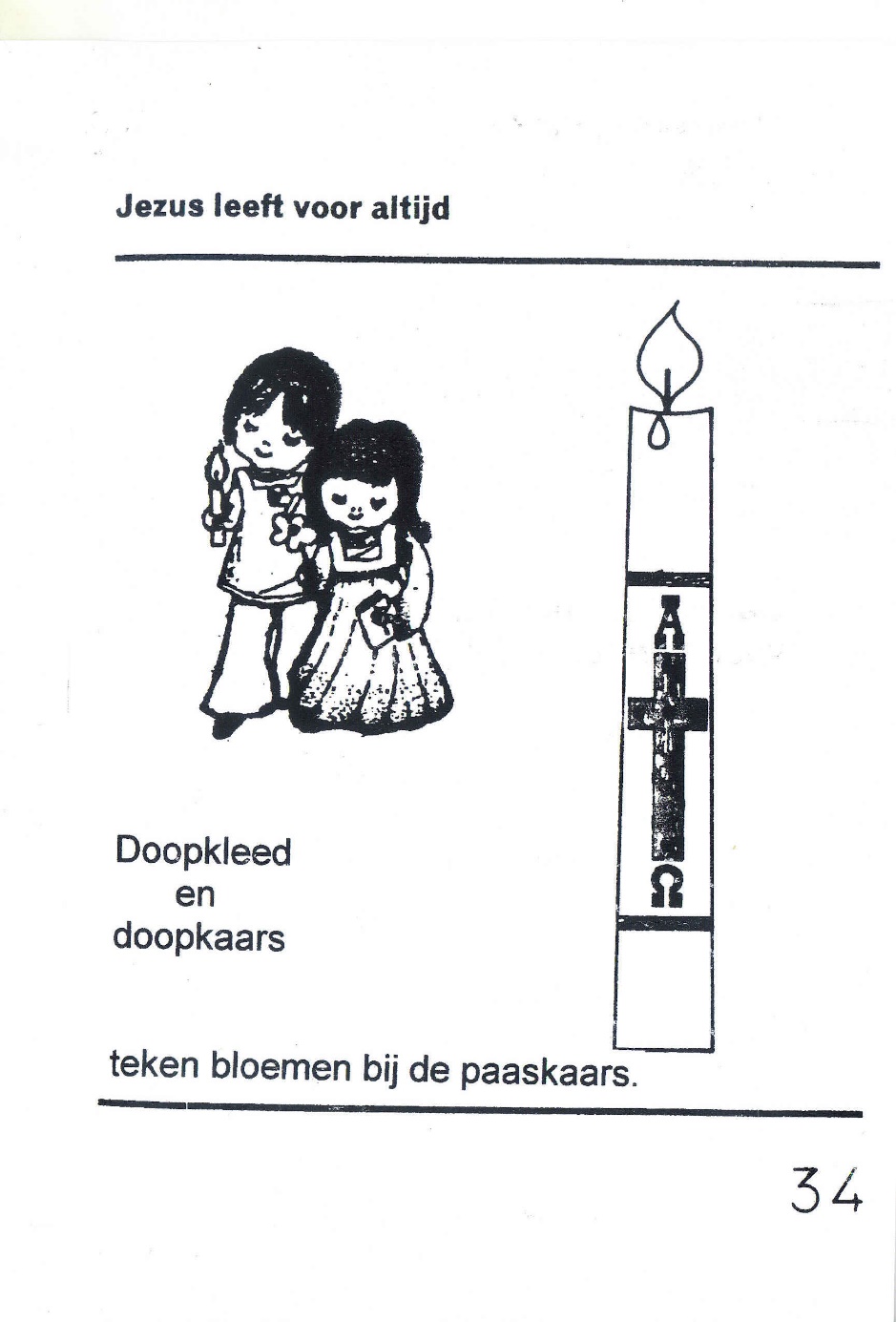 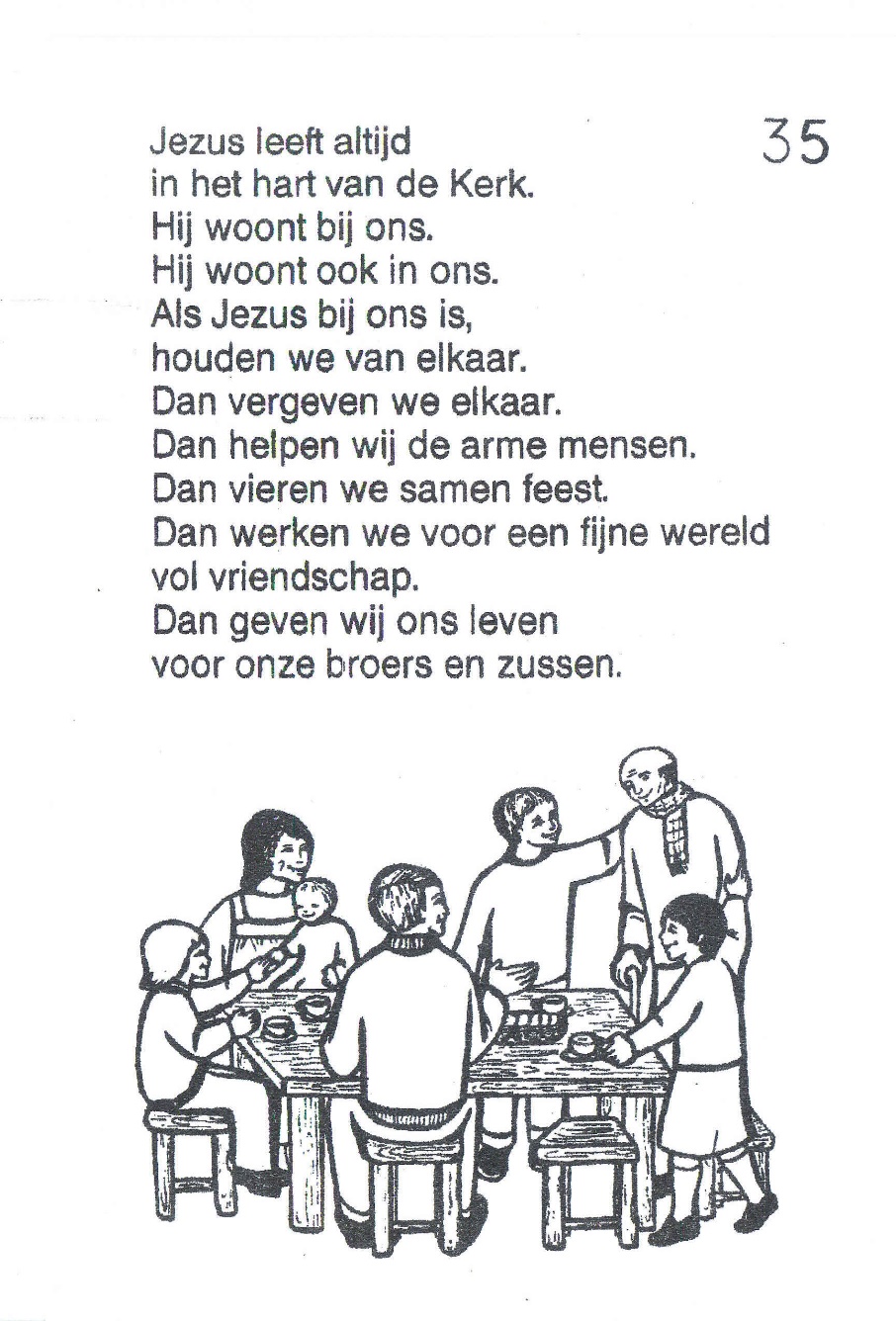 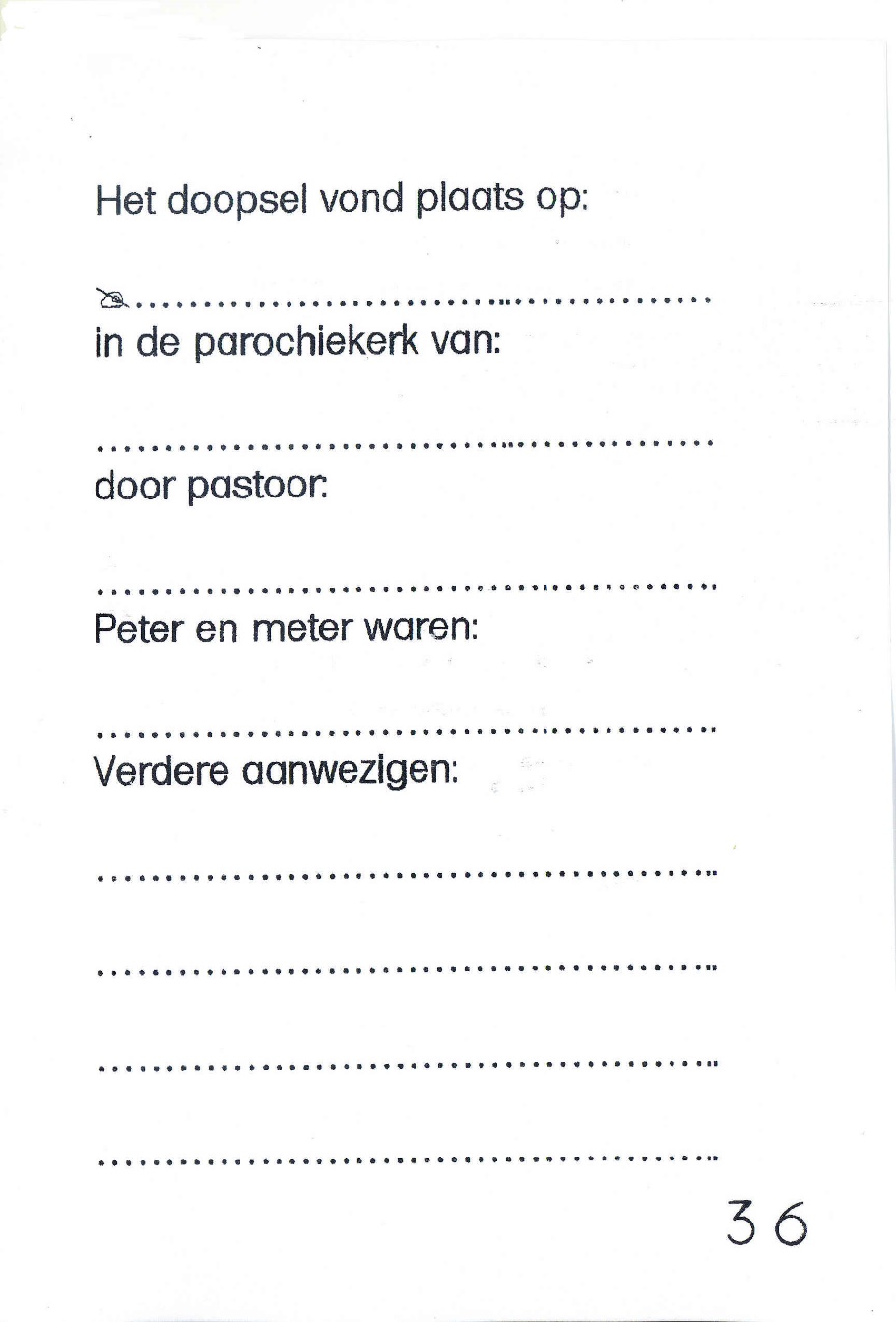 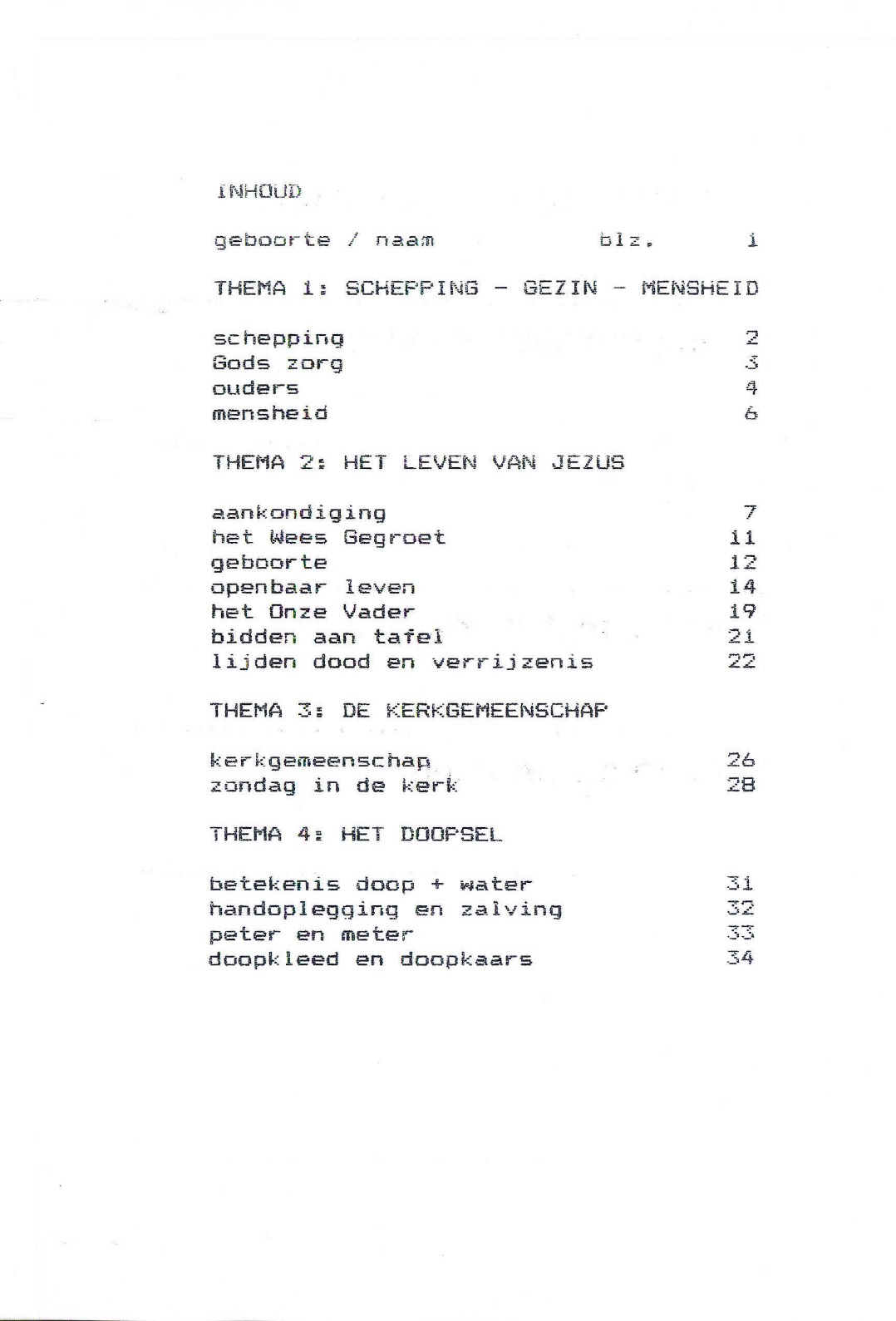 